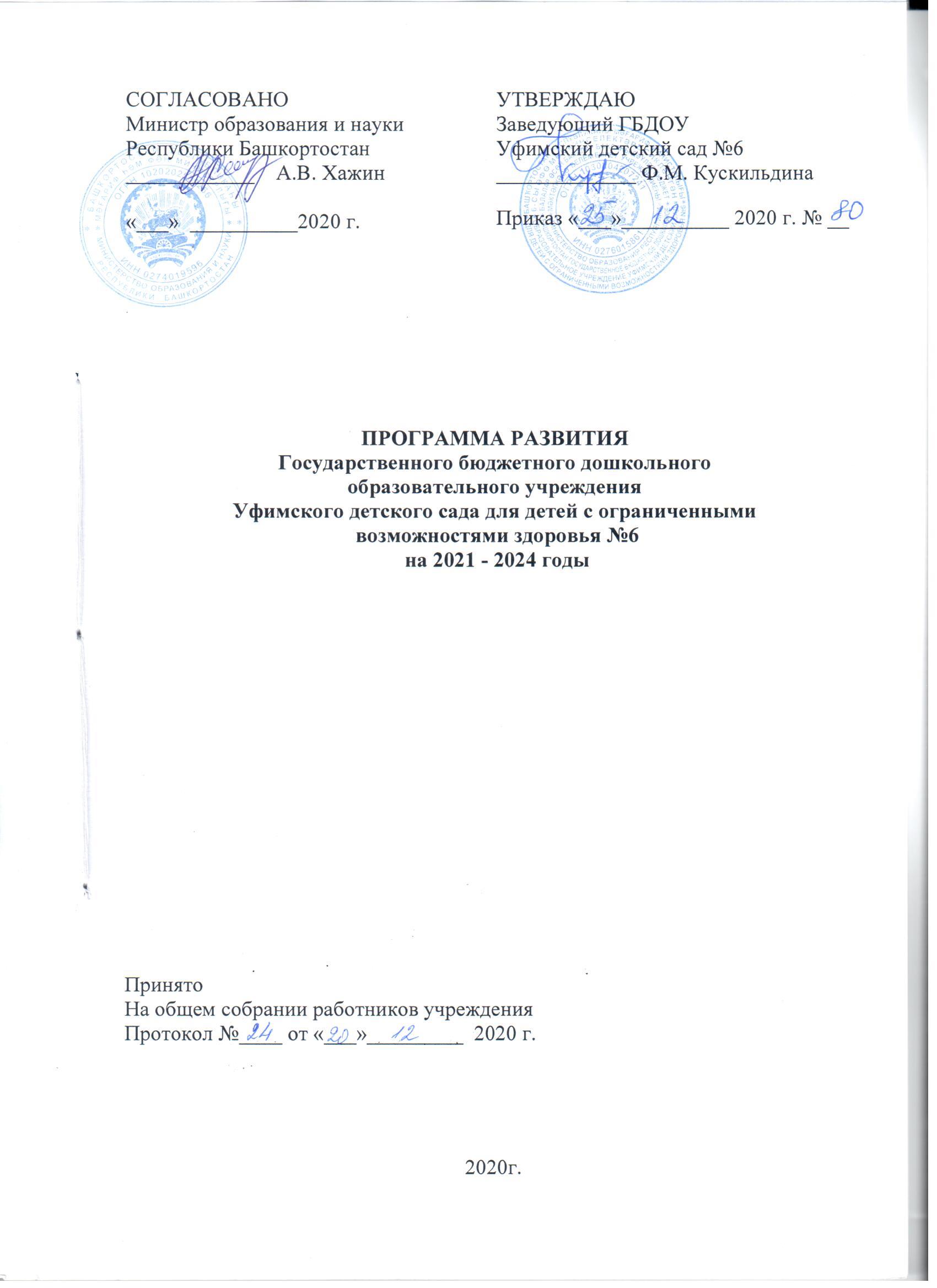 Содержание1. ВведениеПрограмма развития дошкольной образовательной организации - Государственного бюджетного дошкольного образовательного учреждения Уфимский детский сад для детей с ограниченными возможностями здоровья №6 (далее - ДОО)  до 2024 года представляет собой управленческий документ, предусматривающий реализацию комплекса мероприятий и создания необходимых условий в ДОО для достижения целей государственной политики в сфере образования, определенных документами стратегического планирования. Программа развития разработана на основе проектного управления, закрепленного в Постановлении Правительства РФ от 12.10.2017 № 1242 (ред. от 17.07.2019) «О разработке, реализации и об оценке эффективности отдельных государственных программ Российской Федерации» и предусматривает  возможность достижения целевых показателей с опорой на внутренние и привлеченные ресурсы. Программа развития является основанием для интеграции ДОО в сетевые сообщества (объединения, кластеры) системы образования по приоритетам развития образования.Статья 28 Федерального закона «Об образовании в Российской Федерации» относит к компетенции образовательной организации разработку и утверждение по согласованию с учредителем программы развития. Программа развития определяет стратегические направления развития ДОО на среднесрочную перспективу: ценностно-смысловые, целевые, содержательные и результативные приоритеты развития. Программа как проект перспективного развития ДОО призвана:- обеспечить достижение целевых показателей Государственной программы РФ «Развитие образования» на срок 2018 - 2025 годы, утвержденной постановлением Правительства Российской Федерации от 26 декабря 2017 г. № 1642, стратегических целей Национального проекта «Образование» в деятельности ДОО, Государственной программы «Развитие образования в Республике Башкортостан», утвержденной  21.02.2013 № 54 с последними изменениями в части реализации целей национального проекта «Образование» в Республике Башкортостан;- обеспечить качественную реализацию государственного задания и всестороннее удовлетворение образовательных запросов субъектов образовательных отношений;- консолидировать усилия всех заинтересованных участников образовательных отношений и социального окружения ДОО для достижения целей Программы.В основу реализации программы развития положен программно-проектный метод, сочетающий управленческую деятельность администрации детского сада и творческие инициативы со стороны сотрудников. Выполнение государственного задания происходит в рамках комплекса взаимосвязанных мероприятий, нацеленных на обеспечение доступности качественного дошкольного образования детям с ограниченными возможностями здоровья в соответствии с показателями эффективности работы дошкольного образовательного учреждения и факторами, обеспечивающими развитие ДОО в соответствии с отчетом о самообследовании.  Инициативы со стороны педагогического коллектива оформляются как проекты на период 2021-2024 гг.Результаты работы по выполнению государственного задания сконцентрированы не на оценке использования средств, полученных из бюджета, а на оценке параметров оказания государственных услуг. Такая оценка включает в себя информацию, связанную с объемами, структурой, динамикой предоставляемых учреждением услуг, а также востребованностью, уровнем качества государственных услуг и удовлетворенностью потребителей предоставленными им услугами.Результатом реализации инновационных проектов программы развития является высокий уровень удовлетворенности общества, заинтересованных участников образовательных отношений и социального окружения ДОО качеством дошкольного образования. 2. Паспорт программы развития ДООна 2021 - 2024 годы3. Анализ потенциала развития ДООпо реализации стратегии развития образования3.1. Анализ результатов реализации прежней программы развития ДОООсновными вопросами анализа выступают:-степень достижения поставленных целей проектов программы развития;-соблюдение количественных показателей развития и обеспечение устойчивой динамики роста показателей работы ДОО; Программа развития ДОО 2018 - 2020 годы реализована полностью.Цель Программы развития на период 2018-2020 гг. - «Разработка стратегии и тактики развития Учреждения, направленных на создание организационно-педагогических и социальных условий для обеспечения высокого качества и доступности раннего и дошкольного образования в соответствии с требованиями ФГОС ДО, способствующего полноценному развитию и социализации воспитанника, обеспечивающего равные стартовые возможности и успешный переход ребенка к обучению в общеобразовательных и коррекционных учреждениях», достигнута.Основные итоги развития учреждения демонстрируют эффективность проектов программы развития.Показатели достижения поставленных целейпроектов программы развития за период 2018-2020 гг.Количественные показатели развития и обеспечение устойчивой динамики роста показателей работы ДОО за период 2018-2020 гг.       3.2. Организационно-правовое обеспечение деятельности ДОООбщие сведения	Учреждение создано в 1947 году приказом Министерства просвещения БАССР и до 2012г. функционировало как детский дом № 6. В настоящее время статус ДОО приведен в соответствии с контингентом воспитанников и является  дошкольным учреждением с круглосуточным пребыванием детей от 2-х до 7 лет - инвалидов по слуху.	Обучающиеся ДОО, достигнув 7-и летнего возраста, продолжают обучение в образовательных учреждениях I и II вида.	Полное наименование ДОО: государственное бюджетное дошкольное образовательное учреждение Уфимский детский сад для детей с ограниченными возможностями здоровья     № 6;	Сокращенное наименование: ГБДОУ Уфимский детский сад № 6.	Организационно-правовая форма ДОО: бюджетное учреждение.	Место нахождение ДОО, юридический адрес: 450071, Республика Башкортостан,         г. Уфа, ул. Ростовская, 15.	ДОО является юридическим лицом, находящимися в ведомственном подчинении Министерства образования и науки Республики Башкортостан. Функции и полномочия учредителя от имени Республики Башкортостан осуществляет Министерство образования и науки Республики Башкортостан (далее – Учредитель).Функции и полномочия собственника имущества от имени Республики Башкортостан осуществляет Министерство земельных и имущественных отношений Республики Башкортостан.Предметом деятельности ДОО является реализация адаптированной основной образовательной программы дошкольного образования, присмотр и уход за обучающимися.Основной целью ДОО является формирование общей культуры, развитие физических, интеллектуальных, нравственных, эстетических и личностных качеств, формирование предпосылок учебной деятельности, сохранение и укрепление здоровья обучающихся дошкольного возраста.Основными видами деятельности ДОО, непосредственно направленными на достижение поставленных целей являются:реализация адаптированной основной образовательной программы дошкольного образования; присмотр и уход за обучающимися.Контингент обучающихся в динамике за 3 года:	В Учреждении функционирует 6 групп для детей с нарушением слуха из разных районов и городов республики Башкортостан. Проектная мощность ДОО рассчитана на 42 ребенка. Группы формируются по возрастному принципу: - от 2 до 3 лет - 1 младшая группа - от 3 до 4 лет - 2 младшая группа - от 4 до 5 лет - средняя группа - от 5 до 6 лет - старшая группа - от 6 до 7 лет - подготовительная группа. Доступность образования в ДОО: 	В 2018-2020 годах в ДОО создана безбарьерная доступная образовательная среда. В образовательном процессе реализуется адаптированная образовательная программа дошкольного образования для обучающихся с ограниченными возможностями здоровья (глухих и слабослышащих), активно используется индивидуальный образовательный маршрут, индивидуальное консультирование родителей, имеющих детей с ОВЗ. 	Коррекционно-развивающая деятельность в ДОО представляет собой целостную систему. Ее цель состоит в организации образовательной деятельности дошкольного образовательного учреждения как системы, включающей диагностический, профилактический и коррекционно-развивающий аспекты, обеспечивающие высокий, надёжный уровень развития дошкольника с нарушением слуха. 	   	 3.3 Содержание образовательной деятельности за 3 годаОбразовательная деятельность ДОО подтверждена всеми необходимыми документами:Устав Государственного бюджетного дошкольного образовательного учреждения Уфимского детского сада для детей с ограниченными возможностями здоровья № 6 (утвержден Приказом Министерства образования Республики Башкортостан от 29.07.2015г. № 1484);Лицензия на осуществление образовательной деятельности от 26.10.2015г.  № 3322;Свидетельство о государственной регистрации права на оперативное управление зданием Учреждения от 26.10.2015г. № 02:01:401:01/55.2001:195.1.Наличие локальных актов ДОО в части содержания образования, организации образовательного процесса представлено в полном объеме. Случаи обоснованных жалоб за 3 года отсутствуют.	Основной уставной деятельностью ДОО является реализация адаптированной основной образовательной программы дошкольного образования, присмотр и уход за обучающимися. Содержание образовательного процесса и условия организации обучения  для обучающихся с нарушением слуха в ДОО определяется образовательной программой дошкольного образования для обучающихся, разрабатываемой, принимаемой и реализуемой им самостоятельно в соответствии с требованиями ФГОС ДО и в соответствии с индивидуальной программой реабилитации инвалида.Воспитательно-образовательный процесс строится с учетом контингента воспитанников, их индивидуальных и возрастных особенностей, социального заказа родителей. В специфику работы коллектива входит формирование  произносительных навыков, развитие слухового восприятия, создание условий для полноценного развития ребенка и адаптации его в окружающей его жизни.Образовательная деятельность по адаптированной основной образовательной программе организуется в соответствии с учебным планом, расписанием занятий и режимом дня для воспитанников.Учебный процесс в ДОО начинается 1 сентября и продолжается до 15 июня. Обучающимся предоставляются зимние каникулы после новогодних каникул, сроки которого определяются Учреждением самостоятельно.Продолжительность занятий составляет для:1 младшей группы              - 10 мин.2 младшей группы              - 15 мин.Средней группы                  - 20 мин.Старшей группы                 - 25 мин.Подготовительной группы - 30 мин.При организации воспитательно-образовательного процесса обеспечивается единство воспитательных, развивающих и обучающих целей и задач. При решении данных целей и задач избегали перегрузки детей, образование и коррекцию вели на необходимом и достаточном материале. Построение образовательного процесса на комплексно-тематическом принципе с учетом интеграции образовательных областей дало возможность достичь этой цели.Платных образовательных услуг ДОО не предоставляет.Актуальность создания данной Программы ДОО обусловлена изменениями в государственно-политическом устройстве и социально-экономической жизни страны. Проблема качества дошкольного образования в последние годы приобрела не только актуальный, но и значимый характер. В современных условиях реформирования образования, ДОО представляет собой открытую и развивающуюся систему. Основным результатом её жизнедеятельности должно быть развитие личности обучающихся в различных видах общения и деятельности с учетом их возрастных, индивидуальных психологических и физиологических особенностей.Анализ всех этих данных определяет динамику социального заказа, предъявляемого родительской общественностью и нацеливают на адресную работу с семьями, которая позволит удовлетворить индивидуальные запросы родителей (законных представителей), которые желают поднять уровень развития обучающихся, укрепить их здоровье, развить у них те или иные способности, подготовить их к обучению в школе.	Коллектив ДОО ежегодно анализирует состояние образовательного и воспитательного уровня, и соответственно востребованности, определяет для себя ряд целей и задач по стратегическим направлениям работы.	Данные анализа отражаются в публичном отчете (самообследовании), итоговом анализе при годовом плане ежегодно.Образовательная деятельность осуществляется в процессе организации различных видов детской деятельности. В 2-3 года предметной, игровой, общения с взрослым, самообслуживания, двигательной; в 3 года - 7 лет (игровой, коммуникативной, познавательно-исследовательской, художественно-эстетической, самообслуживания и бытового труда, конструирования, изобразительной, музыкальной, двигательной) и осуществляется в непосредственно образовательной деятельности, совместной с педагогом деятельности, самостоятельной деятельности детей и при взаимодействии с их семьями.               3.4 Анализ образовательной деятельности по областям	Познавательно – речевое  направлениеРабота  по  данному   направлению реализовывалась на  ежедневных фронтальных и  индивидуальных занятиях сурдопедагогов и воспитателей, в  режимных  моментах, на  прогулках, в  свободной  деятельности, в  труде и  играх детей. Основной целью деятельности учителей-дефектологов было формирование и развитие у дошкольников с нарушением слуха навыков восприятия (на слухо-зрительно и слуховой основе) и воспроизведения устной речи.В течение последних 3-х лет педагогическим коллективом ДОО решались следующие задачи:1. Совершенствование навыков устной речи с использованием современных технологий в учебном процессе. 2. Совершенствование качества развития умственных и речевых способностей неслышащих детей путем решения программно - методического обеспечения образовательного процесса на основе современных педагогических технологий и профессионального мастерства педагогов. 3. Осуществление преемственности в работе сурдопедагога и воспитателей над развитием речевого запаса и произносительной стороной речи неслышащего дошкольника. 4. Формирование связной речи неслышащих детей, как одно из основных условий обучения в школе. 5. Формирование приемов умственных действий: анализа, синтеза, сравнения, обобщения, исключения. 6. Развитие памяти, внимания, мышления, творческих способностей 7. Развитие умения общения со взрослыми и сверстниками. Для успешной реализации этих задач сотрудниками ДОО были созданы следующие условия: Мотивированное речевое общение с детьми в процессе практической деятельности. Формирование у детей потребности в речевом общении. Поддержание всех проявлений речи ребенка, каким бы не был их уровень, побуждение детей к активному применению речи. Использование остаточного слуха, как необходимого условия формирования устной речи и общения. Контроль за речью детей со стороны взрослых. Соблюдение единых требований к речи взрослых. На занятиях по развитию речи и ОЗОМ педагоги активно использовали фонетическую ритмику,  пальчиковые игры, артикуляционную гимнастику, словесные игры и упражнения, рассматривание картин.Во всех возрастных группах создана речевая среда: имеется стимульный материал (картинки, предметы, игрушки), дидактические игры, альбомы, развивающие книги, картинные словари.Все возрастные группы пополнились познавательной и художественной литературой, иллюстративным материалом, знакомящим с живой и неживой природой, рукотворным миром, есть карты, схемы, модели. Для повышения эффективности изучаемого материала в своей работе, многие педагоги применяли современные технологии, создавая и используя  презентации по различным темам, использовали  интернет-ресурсы в образовательной деятельности.По результатам проведения итогового мониторинга у детей наблюдались сформированные целевые ориентиры: дети интересуются и активно действуют с окружающими предметами; стремятся к общению, подражая педагогам в действиях и речи;проявляют интерес к рассматриванию картинок, книг и чтению адаптированныхтекстов.  Развитие слухового восприятия и формирование произносительных навыков  При проведении занятий по развитию слухового восприятия и формированию произносительных навыков используются следующие педагогические технологии: «Развитие слухового восприятия и обучение произношению» под редакцией Шматко Н.Д., Пелымской Т.В. «Основные принципы работы по развитию слухового восприятия у глухих и слабослышащих дошкольников» Леонгард Э.И.«Обучение   слабослышащих   детей   восприятию   речи   на  слух» Багрова М.Г.  «Воспитание слухового восприятия» «Видимая речь» новые технологии - новые отношения Королевская М.К. «Развитие речевого слуха у глухих» Кузмичева Е.П. Методические разработки ИРО РБ. Программа по развитию слухового восприятия включает в себя следующие задачи: формирование и совершенствование слуховых функций. обогащение представлений о мире неречевых звуков. обучение произношению - формирование у детей внятной членораздельной, естественной устной речи. обучение восприятию незнакомого по звучанию речевого материала.    Реализация этих задач осуществлялась в условиях большой акупедической работы как на специальных занятиях (фронтальных и индивидуальных) так и на занятиях по всем разделам программы в быту, в свободной деятельности. Работа по развитию слухового восприятия и обучению произношению велась на речевом материале в виде звукоподражания, а так же при предъявлении ребенку отдельных слов, фраз, текстов. Работа по РСВ и обучению произношению проводилась в определенной последовательности и системе.    В течение всего периода обучения ребенка педагоги постоянно побуждали его к устному проговариванию всего речевого материала, учили реагировать на речь, звучания, различать, опознавать, распознавать на слух слова, словосочетания, фразы, тексты, постоянно увеличивая расстояние, на котором ребенок воспринимает на слух знакомый и незнакомый материал с индивидуальным слуховым аппаратом и без него.    На протяжении последних трех лет педагогический коллектив работает в инновационном режиме, реализуя на практике компьютерную программу «Видимая речь», программу «Дельфа-120», в результате произносимые детьми звуки стали намного чище, речь детей стала слитной, внятной, улучшилось речевое дыхание. У детей усилилась мотивация к занятиям. Для успешного развития слухового восприятия в работе с неслышащими детьми использовались аудиозаписи - шумовые звуки, музыкальные инструменты, звучащие игрушки.    Фронтальные и индивидуальные занятия по РСВ и обучению произношению проводились со стационарной аппаратурой коллективного пользования и в индивидуальных слуховых аппаратах.         К концу 4-ого года обучения дети умеют различать, опознавать, распознавать на слух предъявляемый речевой материал. У детей сформированы навыки слухозрительного восприятия речевого материала, повышается внятность, разборчивость устной речи. Проводимая диагностика произносительных навыков показала следующие результаты: Художественно-эстетическое  направлениеПедагоги учреждения создают оптимальные условия для художественно-эстетического развития детей в процессе изобразительной, музыкальной, театрализованной, а также свободной художественной деятельности.Решая задачи данной образовательной области, музыкальный руководитель совместно с педагогами групп развивал слуховое восприятие неслышащих детей, разучивали танцевальные движения в соответствии с программой, раскрывали творческие способности,  приобщали к образцам музыки, доступной для их восприятия и понимания. Дети  активно  участвовали в  музыкальных развлечениях и утренниках.Раздел «художественно-эстетическое направление» включает в себя следующие основные задачи: формирование изобразительной и конструктивной деятельности детей; использование изобразительной деятельности в качестве средства сенсорного воспитания, формирование представлений эстетического восприятия, формирование речи; обучение детей рисованию, лепке, аппликации, конструированию, формирование интереса и желания заниматься изобразительной деятельностью. Все задачи решаются на специальных занятиях, где проводится обучение рисованию (предметному, сюжетному, декоративному), лепке (предметно-сюжетной), аппликации (предметно-сюжетной, декоративной) конструированию. Развитие навыков изобразительной и конструктивной деятельности происходит в свободное время, на занятиях по другим разделам, в семье. В процессе проведения занятий, в свободной деятельности педагоги обучают детей точно, полно и расчлененно воспринимать предметы, их разнообразные свойства и отношения (цвет, форма, величина, расположение в пространстве и т.д.) Через изобразительную деятельность развивается эстетическое воспитание детей с нарушением слуха, ознакомление детей с произведениями искусства: картинами, народными игрушками, поделками, скульптурой, привлечение внимания детей предметам интерьера, одежды, оценки работ детей и взрослых. На занятиях по изобразительной деятельности происходит и личностное развитие детей, т.к. в процессе изодеятельности формируются элементы самооценки, развивается эмоциональность, восприятие окружающего мира, развивается активность, инициативность. Одновременно формируются и речевые навыки, во время действия с объектами, значение соответствующих слов усваиваются прочнее, дети овладевают терминологическим словарем (лепить, рисовать, краски, кисточка, ножницы, пластилин и т.д.)  Речь детей развивается  и при выполнении коллективных работ: панно, лепные постройки и т.д. Такие вида работ активизируют общения детей  с педагогом, со сверстниками. Особые условия созданы для самостоятельной деятельности вне занятий, для чего в групповых комнатах организованы уголки изодеятельности, где дети рисуют по своему желанию. В старших и подготовительных группах они свободно рисуют по представлению и собственному замыслу, ведется большая работа по декоративному рисованию, которая формирует ориентировку в пространстве, развивает движение руки, чувства ритма, чередования, симметрии. К концу обучения у детей появляется большой интерес изобразительной деятельности, конструированию, они усваивают приемы и навыки изобразительной деятельности, умеют подбирать необходимые материалы и средства для создания изображений или лепных поделок, могут адекватно оценивать свою и чужую работу и сформулировать свой замысел словесно.            Анализ выполнения программы по данному разделу показывает, что уровень художественно-эстетического развития детей возрастает при их переходе из одной возрастной группы в следующую и при этом прослеживается положительная динамика.  РИСОВАНИЕ  ЛЕПКАКОНСТРУИРОВАНИЕ/АППЛИКАЦИЯСоциально-коммуникативное направлениеАнализ условий для реализации задач по социально-коммуникативному развитию позволяет сказать, что в учреждении создана база для развития воспитанников  в данном направлении: предметно-развивающая среда способствует адаптации, комфортному пребыванию детей в детском саду. Проводится постоянная педагогическая работа по формированию положительного отношения к другим людям, окружающему миру. Формы, методы и приемы, применяемые педагогами,  развивают коммуникативную и социальную компетентность детей.Деятельность по данному направлению учитывается как в перспективных, так и ежедневных планах воспитательно-образовательной работы во всех возрастных группах.Развитию общения и взаимодействию с детьми способствовали различные виды игр в течение дня, создание речевой среды, способствующей успешному взаимодействию со сверстниками. Воспитатели развивают умения детей использовать игровую роль для развертывания разнообразных сюжетов, поощряют детскую инициативу в использовании нормативных способов разрешения конфликтов. Дети вместе с воспитателями осваивают различные  социальные роли, значимые  для успешной адаптации в обществе, приобщаются к ценностям, традициям нашего общества. Вместе с тем, сюжетно-ролевые игры еще не стали занимать лидирующее положение в режиме дня, слаба предварительная работа, используется в основном глобальная и сопряженная речь. В связи с этим будущем стоит острая необходимость поднять уровень обучения детей  играм.Работа по формированию правильного и безопасного поведения в общественных местах планировалась  и регулярно проводилась во всех возрастных группах. Для эффективной планомерной работы по этому направлению создана предметно-развивающая среда:  в групповых комнатах подобрана художественная литература, иллюстрации, атрибуты, игрушки, макеты перекрёстков,  светофора, настольно-печатные игры, оформлены альбомы по правилам  дорожного  движения, пожарной безопасности, безопасному поведению с незнакомыми людьми.Развитию общения и взаимодействию взрослых с детьми способствовали различные виды игр в течение дня, речевая среда, способствующей успешному взаимодействию со сверстниками.В работе с детьми младшего возраста педагоги создают все необходимые условия для успешного прохождения каждым ребенком периода адаптации: устанавливают положительные контакты между детьми, организуют различные игры - забавы, игры способствующие сближению детей. В результате системной работы наблюдаются положительные результаты адаптации вновь прибывших детей.	Организованы и проведены экскурсии в магазины, городские парки, кинотеатры, библиотеки, цирки, школы.Воспитанники по итогам планомерной работы показали, что могут отличить хороший поступок от плохого, повысился уровень соблюдения правил поведения, эмоциональной отзывчивости и доброжелательно отношения к окружающим. Физическое развитиеРеализация основной задачи, а  именно  укрепление  физического  здоровья детей  через создание   условий для систематического   оздоровления  детского организма и  использование системы   физкультурно-оздоровительной работы в  соответствии  с  требованиями ФГОС  ДО осуществлялась в процессе использования  здоровьесберегающих технологий, позволяющих комплексно решать задачи укрепления, сохранения и формирования здоровья неслышащих дошкольников, создавать условия для благоприятного эмоционального и физического развития детей. Наряду с традиционными видами организации двигательной активности детей (гимнастики, прогулки, физкультурные минутки, подвижные игры и т.д.) в ДОО  осуществляются    водолечение, закаливающие  мероприятия, витаминизация третьих блюд и т.д. Укрепление физического и психического здоровья воспитанников, формирование у них основ двигательной и гигиенической культуры является базой для реализации образовательной программы. Осуществляется эта работа в системе, под наблюдением  воспитателей, врача - педиатра, ведется мониторинг состояния физического здоровья каждого ребенка. Оздоровительные задачи, которые решаются педагогическим коллективом, следующие: закаливание и укрепление организма детей;планомерное обучение основным движениям; корректировка недостатков моторного и физического развития; профилактика отклонений в развитии. Основное направление по физическому воспитанию в ДОО - это охрана и укрепление здоровья детей. В решении данного вопроса принимает участие весь персонал ДОО. В каждом учебном году планировалась и решалась задача по оздоровлению детей, воспитанию у них потребности заботиться о своем здоровье. 	Для реализации задач физического воспитания дошкольников в детском саду созданы необходимые условия:спортивный зал и каждая группа оснащены необходимым спортивным инвентарем и   нетрадиционным оборудованием;оборудована современная спортивная площадка;детские площадки имеют просторные зоны для подвижных игр.     Для занятий с детьми в спортивном зале имеется необходимое современное оборудование: гимнастическая стенка, тренажеры, массажеры, батуты для прыжков, сухой бассейн для малышей, обручи, мячи и др. Для активной двигательной деятельности детей на свежем воздухе используются: велосипеды, самокаты, лыжи для занятий в зимний период времени, бадминтон, скакалки, кегли и др. Во всех группах ДОО достаточное количество разнообразного спортивного игрового оборудования.    При использовании спортивно - игрового оборудования на занятиях создаются вариативные и усложненные условия для выполнения различных физкультурных упражнений, благодаря чему дети приучаются проявлять находчивость, решительность, смелость, самостоятельность. Участие в подвижных и спортивных играх способствует формированию у детей умения решать двигательные задачи.     Большое внимание на занятиях по физическому развитию, прогулках, физкультминутках и утренней гимнастике уделяется коррекционным упражнениям, которые направлены главным образом на тренировку функций равновесия, развития мышц, формирующих правильную осанку, мышц свода стоп, развития дыхания, нормализацию двигательной активности и координации.    В нашем ДОО проводятся как традиционные, так и новые виды физкультурных занятий: занятия на спортивном комплексе и тренажерах в тренажерном зале; пешие прогулки, экскурсии.На физкультурных занятиях осуществляется индивидуально - дифференцированный подход к детям: при определении нагрузок учитывается уровень физической подготовки и здоровья, половые особенности. Повысился уровень индивидуального здоровья воспитанников, что обеспечивает достижение целевых ориентиров дошкольников (по результатам диагностики наблюдается проявление детьми инициативности, самостоятельности в разных видах деятельности, уверенности в своих силах, развитие любознательности, стойкой потребности к выполнению норм физической культуры).Организация присмотра и ухода При составлении плана ежедневной организации жизнедеятельности детей, учитывается теплое и холодное время года, а также составляется режим дня на случай неблагоприятной погоды. Режим дня составлен с расчетом на 24-часовое пребывание ребенка в ДОО. В режиме дня указана общая длительность непосредственной образовательной деятельности, включая перерывы между ее различными видами. Медицинский блок оснащен специальным оборудованием и медикаментами для оказания первой помощи и организации физиотерапевтических процедур. Имеются кабинет врача-педиатра, процедурный кабинет, изолятор. Медицинский персонал ДОО представляют штатные сотрудники: - врач-педиатр - медсестра Управление ДОО в динамике за 3 года Управление ДОО осуществляется на принципах законности, демократии, информационной открытости системы образования, учета общественного мнения и носит государственно-общественный характер. Работа коллегиальных органов управления образованием регламентирована в Уставе ДОО (общее собрание работников ДОО, совет ДОО, Педагогический совет, совет родителей). Электронный сайт ДОО www.uds6.ru по своей структуре и размещенном на нем информации полностью соответствует требованиям ФЗ-273 "Закону об образовании в Российской Федерации". Оценка качества образовательных услуг осуществляется посредством: системы внутреннего контроля; итогового мониторинга выпускников; мониторинга качества образовательных услуг. Проводится оперативный и тематический контроль согласно годовому плану работы.3.5 Анализ потребителей образовательной услугиПотребителями образовательной услуги являются воспитанники в возрасте от 2 до 7 лет с нарушением слуха и их родители (законные представители). Количество воспитанников – 42 ребенка, все относятся к V группе здоровья.          Возрастной состав воспитанников ДОО (на 01.01.2020г.)Динамику удовлетворенности родителей и образовательные запросы родителей отслеживают ежегодные анкетирования.2018 год - анкетирование родителей на тему: «Удовлетворенность работой дошкольного образовательного учреждения».         57% (24 человека)- удовлетворены;	 43% (18 человек)- не в полном объёме; 	 0% (0) - неудовлетворёны.        2019 год - анкетирование родителей на тему «Удовлетворенность работой дошкольного образовательного учреждения» (%опрошенных считают, что; % считают, что). 	83% (35 человек) - удовлетворены;	17% (7 человек)- не в полном объёме; 	0% (0) - неудовлетворёны. 2020 год - анкетирование родителей на тему «Удовлетворенность работой дошкольного образовательного учреждения» (%опрошенных считают, что; % считают, что). 	50% (21 человек) - удовлетворены;	50% (21 человек)- не в полном объёме; 	0% (0) - неудовлетворёны. Социальный состав обучающихся в ДОО (на 01.01.2020г.)В последние годы идет тенденция возрастания числа детей с тяжелыми нарушениями слуха  не только из глухих семей, но и слышащих родителей,  что объясняется ухудшением экологии и социальной - экономической ситуации  в стране.Состав родителей воспитанников ДОО (на 01.01.2020г.)Выводы:	-развивать межведомственное взаимодействие, которое  может существенно расширить возможности ДОО в рамках оказания ранней помощи;		-ближайшая социальная среда ДОО, семьи обучающихся, должны быть информированы о его деятельности и изменениях, происходящих в нем;		-ДОО заинтересовано в создании положительного имиджа и применение инновационных образовательных и здоровьесберегающих технологий для продвижения на рынке образовательных услуг  должно стать обязательным компонентом работы;	- создавать условия для эффективного взаимодействия семьи и ДОО через единое информационное пространство.  3.6  Персонал учрежденияна начало реализации Программы развитияСовременные требования к качеству дошкольного образования требуют от сотрудников высокого уровня профессиональной компетентности. Коллектив работников ДОО составляет 64 человека, из которых:3 человека – административный  персонал, 24 человека - педагогический персонал, из них  учителя-дефектологи, (сурдопедагоги) – 6 человек,   воспитатели  - 15 человек, педагог-психолог – 1 человек, 1 - музыкальный  руководитель и педагог дополнительного образования – 1 человек.  31 человека - вспомогательный  персонал (младшие воспитатели,  медицинские работники, специалист по кадрам, работники бухгалтерии, водитель, кладовщик, рабочий по комплексному обслуживанию зданий, повара, подсобный рабочий, кастелянша, машинист по стирке белья, уборщик территории);6 человек - в отпуске по уходу за детьми до 1,5 и 3 лет.Детский сад укомплектован кадрами на 91,4% .Уровень образования педагогических работников ДОО	Учителя-дефектологи и воспитатели ежегодно повышают свою квалификацию, используют современные образовательные, коррекционные и информационные технологии в работе, присутствует устойчивая тенденция профессионального роста педагогических кадров.	Средний возраст педагогов – 45,7 лет. Это люди с устоявшимися взглядами на образовательный процесс, которые  используют испытанные методики преподавания, что ежегодно позволяет добиваться устойчивых положительных результатов по успеваемости и качеству образования. Вместе с тем, это создает ряд проблем, касающихся изменения образовательных стандартов и подходов к образованию в целом. В то же время нельзя сказать, что педагогический коллектив ДОО не готов к изменениям. Речь идет о необходимости дополнительной разъяснительной работы по обоснованию инноваций в образовательном процессе. В перспективе необходимо учитывать, что неизбежны перемены и изменения кадрового состава.SWOT – анализ педагогического коллективаВыводы:- специфика педагогического коллектива позволяет планировать и реализовыватьинновационные изменения в ДОО;- однако для их внедрения необходимо вести продуманную разъяснительную работу среди педагогов;- большее внимание следует уделять повышению квалификации педагогических кадров, обновлению педагогического коллектива; - следует уделить внимание формированию положительного имиджа ДОО, позитивного восприятия образовательной услуги;- обеспечивать непрерывное повышение информационной профессиональной компетентности административных и педагогических работников в области ИКТ.3.7 Уникальные результаты реализации программы развития за период 2018-2020 гг. профессиональной компетентности административных и педагогических работников в области ИКТВ период реализации Программы развития 2018-2020 гг. педагоги ДОО принимали участие во Всемирном парамузыкальном фестивале в г. Москве (1 участник), Всероссийской олимпиаде «Эстафета знаний» (диплом 2 место), Всероссийском конкурсе «Таланты России» (диплом 3 степени – 3 чел., диплом 2 степени - 2 чел.), Всероссийской олимпиаде «ФГОС соответствие» (диплом 1 и 3 место), Всероссийском конкурсе «Умната» (диплом 2 место), в локальном, муниципальном и республиканском этапе олимпиады «Мы - гагаринцы» (диплом за подготовку участников на республиканском этапе – 5 чел.), Всероссийском тестировании «Речевое развитие детей дошкольного возраста» (диплом 1 место), Всероссийском тестировании «Коррекционная педагогика в современной педагогической науке» (диплом 1 место), конкурсе «Лучший план работы профсоюзной организации Октябрьского района (диплом 3 место), VI Межрегиональном фестивале «Ломая барьеры» (диплом участника), международном педагогическом конкурсе «Коррекционная и социальная педагогика» (диплом, 1 место), международном педагогическом конкурсе на лучшую педагогическую разработку (диплом 1 место), республиканском профессиональном конкурсе «Педагог дошкольной образовательной организации РБ» (диплом участника – 2 чел.), педагогической олимпиаде «Педэксперт» (диплом победителя), Всероссийском конкурсе «Воспитатели России (региональный этап, диплом), Всероссийском конкурсе для воспитателей ДОУ «Ступени творчества» (диплом 1 степени), во Всероссийской научно-практической конференции (2 участника).В 2018 и 2019 году педагоги участвовали в 6 городских открытых мероприятиях. Формы мероприятий: семинар, мастер-класс, открытое занятие с детьми. 3.8 Финансовое состояние и материально-техническая база ДОО.	Источниками формирования имущества и финансовых ресурсов ДОО являются:имущество, переданное Собственником или уполномоченным органом в установленном порядке;имущество, приобретенное за счет финансовых средств ДОО, в том числе за счет доходов, получаемых от приносящей доход   деятельности;средства из бюджета Республики Башкортостан;добровольные имущественные взносы и пожертвования;доходы от приносящей доход деятельности;другие, не запрещенные законом поступления.ДОО имеет самостоятельный баланс, обособленное имущество, печать, штампы и бланки со своим наименованием.ДОО вправе осуществлять приносящую доход деятельность только для достижения целей его создания и в соответствии с этими целями при условии указания такой деятельности в Уставе.ДОО осуществляет следующие виды приносящей доход деятельности:- услуги сурдоперевода;- аренда автотранспортных средств при проведении всероссийских, республиканских, городских мероприятий;- аренда спортивной площадки при проведении всероссийских, республиканских, городских мероприятий.Доходы, полученные ДОО от разрешенной приносящей доход деятельности, и приобретенное за счет этих доходов имущество поступают в самостоятельное распоряжение ДОО и учитываются на отдельном балансе.Государственное задание для ДОО в соответствии с предусмотренными настоящим Уставом основными видами деятельности  формирует и утверждает Учредитель. ДОО осуществляет в соответствии с государственным заданием и (или) обязательствами перед страховщиком по обязательному социальному страхованию деятельность, связанную с выполнением работ, оказанием услуг,  относящихся к его основным видам деятельности в сфере образования. ДОО не вправе отказаться от выполнения государственного задания.Уменьшение объема субсидии, предоставленной на выполнение государственного задания, в течение срока его выполнения осуществляется только при соответствующем изменении  государственного задания.ДОО   вправе   сверх    установленного   государственного    задания,    а также в случаях, определенных федеральными законами, в пределах установленного  государственного   задания   выполнять   работы,   оказывать услуги, относящиеся к его основным видам деятельности, предусмотренным настоящим Уставом  в сфере образования  для граждан и юридических лиц за плату и на одинаковых при оказании одних и тех же услуг условиях.  Порядок определения указанной платы устанавливается Учредителем, если иное не предусмотрено федеральным законом.ДОО имеет лицевые счета, открытые в Министерстве финансов Республики Башкортостан. Финансовое обеспечение выполнения государственного задания ДОО осуществляется в виде субсидий из бюджета Республики Башкортостан.Отдельные виды деятельности могут осуществляться ДОО только на основании специальных разрешений (лицензий).Перечень этих видов деятельности определяется федеральным законодательством. Министерство изменяет размеры предоставляемых субсидий в случаях:увеличения или уменьшения объемов ассигнований, предусмотренных в бюджете Республики Башкортостан;изменения в государственном задании показателей, характеризующих объемы оказываемых государственных услуг (выполняемых работ);фактического оказания государственных услуг в меньшем объеме, чем это предусмотрено государственным заданием, и (или) качеством, не соответствующим установленному государственному заданию;выявления дополнительной потребности учреждений в финансировании нормативных затрат на оказание услуг (выполнение работ);выявления необходимости перераспределения объемов субсидий между учреждениями;выявления невозможности осуществления расходов на предусмотренные цели в полном объеме.Финансирование ДОО осуществляется на основании плана финансово-хозяйственной деятельности (далее - план ФХД). План ФХД  утверждается Учредителем.  План ФХД – это основной плановый документ для финансирования ДОО,  определяет объем, целевое назначение и распределение бюджетных ассигнований на все расходы. План ФХД является основанием для расходования выделяемых из бюджета средств. Имущество ДОО, закрепленное на праве оперативного управления, может быть изъято у него полностью или частично Собственником или уполномоченным им органом в случаях, предусмотренных законодательством. Контроль за использованием по назначению и сохранностью имущества, закрепленного за ДОО на праве оперативного управления, осуществляет Собственник, а также Учредитель в установленном законодательством порядке.Материально-техническая база ДОО за последние 3 года:Общая территория ДОО составляет 1,2 га, на котором расположены основное здание S 1114 м2, здание прачечной, склады продуктовых и материальных запасов, гараж и 2 здания для дополнительного образования обучающихся и группы кратковременного пребывания для детей раннего возраста. Также на территории расположены 6 игровых площадок с верандами,  спортивная площадка S 250 м2. Территория полностью озеленена 25 видами хвойных и лиственных насаждений.Для организации учебно-воспитательного процесса, ДОО располагает помещениями, куда входят 6 игровых помещений со спальнями и кабинетами учителей для организацией индивидуальных занятий с детьми. Расчетное количество обучающихся в детских помещениях определяется на основании требований санитарно-эпидемиологических правил и нормативов, исходя из расчета площади на 1 ребенка и расстановки мебели. Имеются оборудованные  и эстетично оформленные физкультурный, музыкальный, тренажерные залы, и также кабинет психолога и сенсорного расслабления, которые соответствует санитарным нормам и требованиям.Обучающиеся обеспечены качественным мягким инвентарем, разнообразным игровым, спортивным оборудованием, учебными пособиями и канцтоварами.В детском саду создана развивающая предметно-пространственная среда, которая соответствующим требованием, обозначенным в ФГОС ДО: содержательно-насыщенная, вариативная, доступная и безопасная.Выводы:	- необходимо расширить возможности сверхнормативного финансирования, источников внебюджетного финансирования (участие в федеральных и региональных проектах, привлечение средств за счет участия в грантах, рост доходов за счет средств, привлечённых от Благотворительных фондов);	- вести целенаправленную работу по развитию материально-технической базы ДОО для обеспечения реализации ФГОС ДО для обучающихся с ОВЗ;   - пополнение технической базы ДОО (приобретение компьютеров, мультимедийного оборудования, ноутбуков, интеративных досок)  приобретение развивающих компьютерных игр, программ.                     3.9  SWOT – анализ потенциала развития ДООSWOT – анализ по четырем направлениям: Сильные стороны (S), Потенциальные возможности (О), Слабые стороны (W),  Риски (Т) проводится по отношению к факторам, обеспечивающим развитие дошкольной образовательной организации по параметрам отчета самообследования.4. Концепция развития ДОО в контексте реализации стратегии развития российского образования до 2025 года4.1.Ключевые приоритеты государственной политики в сфере образования до 2025 годаКлючевые приоритеты государственной политики в сфере общего образования до 2025 года определены в следующих стратегических документах:- Федеральный закон Российской Федерации от 29 декабря 2012 г. № 273-ФЗ «Об образовании в Российской Федерации»; - Государственная программа Российской Федерации «Развитие образования», утвержденная постановлением Правительства Российской Федерации от 26 декабря 2017 г. № 1642 «Об утверждении государственной программы Российской Федерации «Развитие образования»» на период до 2025 года;- Паспорт национального проекта «Образование», утвержденный на заседании президиума Совета при Президенте Российской Федерации по стратегическому развитию и национальным проектам 24 декабря 2018 года №16;- Указ Президента Российской Федерации №204 «О национальных целях и стратегических задачах развития Российской Федерации до 2024 года», от 07.05.2018 в части решения задач и достижения стратегических целей по направлению «Образование»;- Указ Президента РФ от 29 мая 2017 г. № 240 «Об объявлении в Российской Федерации Десятилетия детства»;- Стратегия социально-экономического развития Республики Башкортостан  на период до 2030 года от 20.12.2018 №624; - Государственная программа «Развитие образования в Республике Башкортостан» от 21.02.2013 №54 с изм. от 02.10.2020г.;- Распоряжение Главы Республики Башкортостан от 17 августа 2018 года № РГ-157 «О мерах по реализации Указа Президента Российской Федерации от 7 мая 2018 года № 204 «О национальных целях и стратегических задачах развития Российской Федерации на период до 2024 года».Стратегические цели развития российского образования до 2025 года сформулированы в Национальном проекте «Образование»:Цель 1: обеспечение глобальной конкурентоспособности российского образования, вхождение Российской Федерации в число 10 ведущих стран мира по качеству общего образования. Цель 2: воспитание гармонично развитой и социально ответственной личности на основе духовно-нравственных ценностей народов Российской Федерации, исторических и национально-культурных традиций.Стратегия развития дошкольного образования на период до 2025 года опирается на новую модель оценки качества образования, включающую внутреннюю и внешнюю оценку качества.Модель внутренней оценки качества дошкольного образования включает следующие элементы: 1. Самооценивание педагогами своей квалификации и качества педагогической работы в соответствии с показателями соответствующих областей качества дошкольного образования с применением инструментария «Мониторинг качества дошкольного образования» (МКДО). Составление индивидуального Отчета о самооценке педагога. Составление Сводного отчета о самооценке педагогов ДОО. 2. Самообследование и самооценку качества образовательной деятельности в ДОО по всем показателям качества дошкольного образования, включая результаты самооценивания педагогами своей педагогической работы, и составление Отчета о самообследовании ДОО в предложенной системе показателей; Сопоставление данных с результатами оценки экспертов.3. Проектирование и реализация Программы повышения качества образования в ДОО. 4. Информирование о результатах самообследования и намеченных целях Программы повышения качества образования ДОО заинтересованных лиц, в том числе путем размещения соответствующей информации на сайте дошкольной образовательной организации. Модель внешней оценки качества дошкольного образования включает следующие элементы: 5. Сбор, обработка и анализ информации, размещенной на официальном сайте организации о результатах самообследования образовательной организации (Приказ МОН Российской Федерации от 14.06.2013 №462).6. Экспертный анализ Отчета о самообследовании ДОО, запрос недостающей информации у Руководителя ДОО, выборочная камеральная проверка указанных в Отчетах данных, предоставление обратной связи ДОО о результатах выборочной проверки. 7. Информирование заинтересованных лиц о результатах оценки качества дошкольного образования в ДОО. 4.2. Миссия развития ДООВ контексте реализации стратегии развития образования до 2025 года «желаемый образ» ДОО представлен миссией, видением модели выпускника детского сада, имиджевой характеристикой дошкольной образовательной организации для формирования корпоративной культуры и репутации в социальном окружении.Миссия - это основная общая цель организации, четко выраженная причина её существования. В условиях реализации государственной политики РФ ДОО формулирует миссию следующим образом: Во взаимодействии с семьей и заинтересованными организациями предоставление каждому ребенку с ОВЗ возможности получать качественное дошкольное образование, необходимое для его жизненной успешности и социализации сейчас и в будущем. Для выполнения этой миссии на период 2020-2024гг. ДОО берет на себя роль ведущего учреждения в республиканской системе образования в направлении совершенствования системы коррекционного образования для детей с ограниченными возможностями здоровья.Под моделью выпускника ДОО понимается предполагаемый результат совместной деятельности ДОО и семьи, характеризующий их представления о наиболее важных качествах личности ребёнка, которыми должен обладать выпускник дошкольного образовательного учреждения (Федеральный государственный образовательный стандарт дошкольного образования – ФГОС ДО - Приказ Минобрнауки РФ № 1155). ФГОС ДО определяет портрет ребенка при переходе от уровня дошкольного образования к школьному.Структурные компоненты имиджа ДОО слагаются из позитивного образа руководителя, качества образовательных услуг, уровня психологического комфорта, образа персонала детского сада, организационной культуры учреждения и его внешней атрибутики.Позитивный образ руководителя - это персональные физические особенности заведующего: характер, обаяние, культура; его социальные характеристики: образование, биография, образ жизни, статус, ролевое поведение, ценности; профессиональные характеристики: знание стратегии развития дошкольного образования и образования в целом в РФ, технологий обучения, воспитания детей дошкольного возраста, экономических и правовых основ функционирования дошкольного учреждения. Имеющиеся личные характеристики и профессионализм заведующего ДОО отмечены учредителем ДОО средствами финансового и морального поощрения. Идеи и начинания учреждения в деле обучения и сопровождения детей с ОВЗ поддерживаются на республиканском уровне.Качество образовательных услуг есть вклад ДОО в развитие образования детей дошкольного возраста с нарушением слуха и речи, их воспитанности, психических функций, творческих способностей, формирование здорового образа жизни; ясное видение целей образования и воспитания, сформулированное в миссии дошкольного образовательного учреждения; связи детского сада с различными социальными институтами. В перспективе следующих четырех лет ДОО продолжит работу над совершенствованием качества дошкольного образования в логике ФГОС дошкольного образования с применением новых инструментов его оценки.Уровень психологического комфорта подразумевает уважение в системе взаимоотношений педагог-ребенок; бесконфликтное общение, оптимизм и доброжелательность в коллективе, своевременная психологическая помощь отдельным участникам образовательного процесса. В коллектив ДОО постепенно вливается большое количество молодых педагогов. Достаточное количество мероприятий в каждом направлении программы развития посвящены совершенствованию процессов адаптации, практического обучения, взаимодействию и наставничеству.Образ персонала рассматривается нами как квалификация, личные качества, внешний облик, педагогическая, социальная и управленческая компетентность сотрудников. Эти характеристики находятся под постоянным вниманием руководства ДОО сейчас               и в будущем.Организационная культура заключается в укладе жизни детского сада. ДОО  привлекает родителей своей визуальной самобытностью, особым уютом, традициями, стилем взаимодействия между участниками образовательных отношений.Внешняя атрибутика подразумевает наличие символики в оформлении групповых помещений детского сада, собственного сайта в сети Интернет. ДОО имеет гимн, символику, информационные буклеты и стенды.4.3. Целевые показатели развития ДОО по годам, соответствующие целевым показателям государственных документов стратегии образования РФ до 2025 годаФормулировка целей Программы развития носит достаточно обобщенный характер, поэтому для их детализации используются целевые показатели как количественные параметры контроля за исполнением целей. ДОО составляет перечень обязательных целевых показателей, обосновывая его полноту и необходимость в соответствии с целевыми показателями федеральных проектов Национального проекта «Образование» и целевыми показателями национального проекта «Образование» Республики Башкортостан.Целевые показатели ДОО5. «Дорожная карта» процессного управления развитием ДОО по обеспечению достижения основных целевых показателей национального проекта  «Образование» до 2025 года* целевой показатель ДОО, увязанный с федеральным проектом6. Механизм мониторинга реализации программы развития                                            ДОО по годамНепрерывный контроль выполнения Программы развития осуществляют инициативные группы и педагогический совет ДОО в течение учебного года. Мониторинг проводится по оценке достижения целевых показателей программы, выполнению задач, реализации проектов и уникальных результатов инновационного развития образовательного учреждения. Результаты контроля представляются ежегодно на общем собрании работников ДОО и заседании совета родителей в марте, публикуются на сайте ДОО как часть публичного доклада и отчета о самообследовании в апреле.  Вносимые изменения в программу развития утверждаются приказом заведующего ДОО.7. Финансовый план реализации программы развития ДОО           Успешность реализации Программы развития будет возможна в рамках эффективного расходования ежегодной субсидии из регионального бюджета на выполнение утвержденного государственного задания (далее - ГЗ) и привлечения дополнительных финансовых средств от иной приносящей доход деятельности (далее - ИПДД): целевые программы, гранты, благотворительность и др., по объектам финансирования:Приложение №1 к  Программе 											     развития ДООТехнологическая карта направления«Современный детский сад для детей с ограниченными возможностями здоровья»Приложение №2 к Программе развития ДООТехнологическая карта направления«Уникальный ребенок - уникальная семья»Приложение №3 к Программе       развития ДООТехнологическая карта направления «Цифровизация в детском саду»Приложение №4 к Программе       развития ДООТехнологическая карта направленияУспех педагога - успех каждого ребенкаСтр.1ВведениеВведение32Паспорт программы развития ГБДОУ Уфимский детский сад № 6 на 2021-2024 годыПаспорт программы развития ГБДОУ Уфимский детский сад № 6 на 2021-2024 годы43Анализ потенциала развития ГБДОУ Уфимский детский сад № 6 по реализации стратегии развития образованияАнализ потенциала развития ГБДОУ Уфимский детский сад № 6 по реализации стратегии развития образования8      3.1 Анализ результатов реализации прежней программы  развития ГБДОУ Уфимский детский сад № 6 ГБДОУ Уфимский детский сад № 6      3.1 Анализ результатов реализации прежней программы  развития ГБДОУ Уфимский детский сад № 6 ГБДОУ Уфимский детский сад № 683.2 Организационно-правовое обеспечение ГБДОУ Уфимский детский сад №63.2 Организационно-правовое обеспечение ГБДОУ Уфимский детский сад №6103.3 Содержание образовательной деятельности за 3 года3.3 Содержание образовательной деятельности за 3 года123.4 Анализ образовательной деятельности по областям3.4 Анализ образовательной деятельности по областям133.5 Анализ потребителей образовательной услуги3.5 Анализ потребителей образовательной услуги223.6 Персонал учреждения на начало реализации Программы развития3.6 Персонал учреждения на начало реализации Программы развития243.7 Уникальные результаты реализации программы развития за период 2018-2020гг.3.7 Уникальные результаты реализации программы развития за период 2018-2020гг.253.8 Финансовое состояние и материально-техническая база Учреждения3.8 Финансовое состояние и материально-техническая база Учреждения263.9 SWOT-анализ потенциала развития ГБДОУ Уфимский детский сад № 63.9 SWOT-анализ потенциала развития ГБДОУ Уфимский детский сад № 6284Концепция развития ГБДОУ Уфимский детский сад № 6 в контексте реализации стратегии развития российского образования до 2025 годаКонцепция развития ГБДОУ Уфимский детский сад № 6 в контексте реализации стратегии развития российского образования до 2025 года354.1 Ключевые приоритеты государственной политики в сфере образования до 2025 года4.1 Ключевые приоритеты государственной политики в сфере образования до 2025 года354.2 Миссия развития ГБДОУ Уфимский детский сад № 64.2 Миссия развития ГБДОУ Уфимский детский сад № 6364.3. Целевые показатели развития ГБДОУ Уфимский детский сад №6  по годам, соответствующие целевым показателям государственных документов стратегии образования РФ до 2025 года4.3. Целевые показатели развития ГБДОУ Уфимский детский сад №6  по годам, соответствующие целевым показателям государственных документов стратегии образования РФ до 2025 года375 «Дорожная карта» процессного управления развитием ГБДОУ Уфимский детский сад №6 по обеспечению достижения основных целевых показателей национального проекта  «Образование» до 2025 года «Дорожная карта» процессного управления развитием ГБДОУ Уфимский детский сад №6 по обеспечению достижения основных целевых показателей национального проекта  «Образование» до 2025 года396Механизм мониторинга  реализации Программы развития ГБДОУ Уфимский детский сад №6 по годамМеханизм мониторинга  реализации Программы развития ГБДОУ Уфимский детский сад №6 по годам477Финансовый план реализации Программы развития ГБДОУ Уфимский детский сад №6Финансовый план реализации Программы развития ГБДОУ Уфимский детский сад №6478Приложения:Приложения:Приложение №1. Технологическая карта «Современный детский сад для детей с ограниченными возможностями здоровья»4949Приложение №2. Технологическая карта «Уникальный ребенок - уникальная семья»5353Приложение №3. Технологическая карта «Цифровизация в детском саду»5656Приложение №4. Технологическая карта «Успех педагога-успех каждого ребенка»5959Наименование и статус программы развитияПрограмма развития Государственного бюджетного дошкольного образовательного учреждения Уфимский детский сад для детей с ограниченными возможностями здоровья №6 на 2021 - 2024 годы является локальным нормативным актом.  Основания для разработки программы- Конвенция о правах ребенка;- Конституция Российской Федерации;- Федеральный закон Российской Федерации от 29 декабря 2012г.          № 273-ФЗ «Об образовании в Российской Федерации»; - Федеральный закон Российской Федерации от 24 июля 1998г.              №124-ФЗ «Об основных гарантиях прав ребенка в Российской Федерации» с изменениями и дополнениями;- Указ Президента Российской Федерации от 7 мая 2018г. № 204           «О национальных целях и стратегических задачах развития Российской Федерации на период до2024г.»;-  Приказ Министерство просвещения Российской Федерации от 31 июля 2020г. № 373 «Об утверждении Порядка организации и осуществления образовательной деятельности по основным общеобразовательным программам - образовательным программам дошкольного образования»;- Приказ Министерства просвещения Российской Федерации от 15 мая 2020г. № 236 "Об утверждении Порядка приема на обучение по образовательным программам дошкольного образования";- Приказ Министерства образования и науки Российской Федерации от 17 октября 2013 № 1155 (ред. от 21.01.2019) "Об утверждении федерального государственного образовательного стандарта дошкольного образования";- СанПиН 2.4.1.3049-13 «Санитарно-эпидемиологические требования к устройству, содержанию и организации режима работы дошкольных образовательных организаций» с изменениями на 27 августа 2015г.;- Конституция Республики Башкортостан;- Закон Республики Башкортостан от 1 июля 2013г. №696-з "Об образовании в Республике Башкортостан";- Государственная программа «Развитие образования в Республике Башкортостан», от 21.02.2013 №54 с изменениями и дополнениями;- Устав ДОО от 27.07.2015г. с изменениями и дополнениями. Сроки реализации программы развитияначало         - январь 2021г.               завершение - декабрь 2024г.I    этап   - подготовительный: январь 2021г.-июнь 2021г.;II   этап  - основной: июль 2021г.- июнь 2024г.;III  этап  - оценочный: июль2024г. –декабрь 2024г.Цели программы          Совершенствование условий для получения каждым ребенком с ОВЗ высокого качества дошкольного образования, обеспечивающего его успех и социализацию в современном мире.           Развитие единой системы медицинских, психолого-педагогических и социальных мероприятий, основанных на внутреннем и межведомственном взаимодействии, обеспечивающих максимально раннюю компенсацию нарушения слуха, развития речи и социальную адаптацию детей раннего и дошкольного возраста. Основные направления и задачи  программы«Современный детский сад для детей с ограниченными возможностями здоровья»Задачи: реализация инструментария «Мониторинг качества дошкольного образования (МКДО) в логике ФГОС как механизма для обеспечения  развития детского сада» и совершенствование на его основе Программы повышения качества образования;  всесторонняя независимая оценка качества дошкольного образования;обновление методик, образовательных технологий, оборудования и средств обучения, обеспечивающих качество реализации адаптированной основной образовательной программы дошкольного образования для детей с нарушением слуха, парциальных дополнительных общеразвивающих программ;4.внедрение парциальных программ, технологий дополнительного образования по лего-конструированию и пространственному моделированию для детей с нарушением слуха.«Уникальный ребенок - уникальная семья»Задачи: 1. повышение психолого-педагогической компетентности родителей путем разработки «Комплекса мер по психолого-педагогической, методической и консультационной помощи родителям, имеющих детей с нарушением слуха и речи»;2. создание единой системы ранней помощи для детей с нарушением слуха включающей медицинскую, коррекционно-педагогическую, реабилитационную помощь ребенку;3. включение и вовлечение родителей в совместную образовательную деятельность различного характера по обучению и воспитанию детей с  ОВЗ;4. применение системы дистанционного консультирования родителей (законных представителей) детей, проживающих за пределами города;5. создание страницы на сайте ДОО, обеспечивающей психолого-педагогическую, методическую и консультационную помощь родителям детей.«Цифровизация в детском саду»Задачи: 1. создание современной и безопасной Цифровой образовательной среды, обеспечивающей доступность цифрового пространства для всех участников образовательных  отношений»;2. повышение эффективности управления на основе использования ИКТ;3.  непрерывное обучение педагогов on-line, off-line. Формирование цифровых компетенций и информационной культуры администрации, педагогов и родителей.«Успех педагога - успех каждого ребенка»Задачи: 1. разработка Системы профессионального роста педагогических работников ДОО (дополнительное профессиональное образование педагогов, соответствие квалификации и профессиональной деятельности педагогов обновляемым профессиональным стандартам,  инструментарию и шкалам МКДО, конкурсы педагогического мастерства, школа наставничества для молодых педагогов);2. обеспечение педагогических кадров ТСО, ИТ и другими материально-техническими ресурсами, необходимыми для реализации образовательной деятельности и дополнительного профессионального образования.Ожидаемые конечные результаты, важнейшие целевые показатели программы«Современный детский сад для детей с ограниченными возможностями здоровья»        Внедрен инструментарий «Мониторинг качества дошкольного образования (МКДО) в логике ФГОС», на его основе разработана Программа повышения качества образования ДОО.        Актуализированы 60% парциальных образовательных программ для детей с нарушением слуха и речи.         100% детей охвачены дополнительным образованием в возрасте от 3-х до 8 лет.          Приобретено новое компьютерное оборудование и технические средства обучения для всех возрастных групп.         Детский сад включен в 2 кластера (сетевое сообщество) дошкольных образовательных учреждений, основным приоритетом которых является дополнительная образовательная деятельность по лего- конструированию и моделированию.«Уникальный ребенок-уникальная семья»         50% родителей повысили психолого-педагогическую компетентность в условиях тесного взаимодействия в рамках их обучения с коллективом учреждения, 15% родителей вовлечены в государственно-общественное управление ДОО, 50% родителей  задействованы в мероприятиях по вовлечению в образовательную деятельность, конкурсное движение. Обеспечено своевременное начало оказания ранней помощи детям с нарушением слуха от 1-го года до 3-х лет в группе ДОО, функционирует служба ранней помощи на базе ДОО в форме группы кратковременного пребывания для детей раннего возраста с нарушением слуха и речи, проживающих в г.Уфе, разработана образовательная программа для работы с детьми данного возраста. Создана страница на сайте ДОО, обеспечивающая психолого-педагогическую, методическую и консультационную помощь родителям, функционирует Система дистанционного консультирования родителей, проживающих за пределами города.«Цифровизация в детском саду»         Одно рабочее место ДОО обеспечено высокоскоростным интернет-соединением, 45% педагогических работников повысили квалификацию в цифровом формате. 70% педагогических работников используют ресурсы информационно-сервисной платформы цифровой образовательной среды для неформального образования. 35% финансовых средств, выделенных на приобретение основных средств, использованы на приобретение  компьютерных программ, компьютерной техники и ТСО для создания современной цифровой образовательной среды.«Успех педагога - успех каждого ребенка»          10% педагогов повысили уровень профессионального образования в формате непрерывного образования. 10% педагогов, вовлечены в национальную систему профессионального роста педагогических работников, 70% педагогических работников вовлечены в различные формы сопровождения и поддержки в первые 3 года работы. 30% педагогических работников прошли независимую оценку квалификации.10% педагогических работников прошли повышение квалификации в других регионах РФ. В соответствии с внедряемыми профессиональными стандартами внесены изменения в локальные акты ДОО: коллективный договор, должностные инструкции, ПВТР.Система организации контроля за выполнением программы        Отчет о самообследовании с размещением на сайте ДОО (1 раз в год) с годовыми результатами выполнения программы развития - ежегодно.        Публичный доклад с согласованием на общем собрании работников и на заседании Совета родителей с годовыми результатами выполнения программы развития - ежегодно.        Должность, ФИО, телефон, эл.почта руководителя программыЗаведующий – Кускильдина Фатыма Махмутьяновна,телефон: 8 (347) 2371696Электронная почта: ddn6@mail.ruОбъем и источники финансирования         Ежегодная субсидия из регионального бюджета на выполнение утвержденного государственного задания –  28 239 600,00 руб. (по плану на 2021 г.) с ежегодным увеличением на уровень инфляции в РФ Сайт ОУ в ИнтернетеСайт: 20http://http://uds6.ruПриказ об утверждении программыПриказ «__»_________2020г.  № __Разработчики программыАдминистрация  ДОО, рабочая группа.Задачи проектаРезультаты проекта по годам (план/факт)Результаты проекта по годам (план/факт)Результаты проекта по годам (план/факт)Результаты проекта по годам (план/факт)Задачи проекта2018201820192020 «Дорога без опасности» «Дорога без опасности» «Дорога без опасности» «Дорога без опасности» «Дорога без опасности»Сформировать у детей дошкольного возраста с нарушениями слуха и речи основ безопасного поведения как на дороге, так и в транспортеСерия образовательных мероприятий, направленных на изучение правил дорожного движения на улицах и правил поведения в транспортеСерия образовательных мероприятий, направленных на изучение правил дорожного движения на улицах и правил поведения в транспортеПоказательные мероприятия для родителей, открытые занятия для коллег, сюжетно-ролевые игрыКабинет ПДД для организации сюжетно-ролевых игр, обучающих занятий «Мы такие разные, но мы вместе»«Мы такие разные, но мы вместе»«Мы такие разные, но мы вместе»«Мы такие разные, но мы вместе»«Мы такие разные, но мы вместе»Формирование толерантного отношения к детям (к людям) с недостатками в физическом и (или) психическом развитииСистема взаимодействия с детскими садами городаСистема взаимодействия с детскими садами городаУчастие обучающихся в различных культурных и спортивных мероприятиях города и республики БашкортостанЭкскурсии в учреждения культуры и спорта совместно  с родителями  «Здоровье детей в наших руках»«Здоровье детей в наших руках»«Здоровье детей в наших руках»«Здоровье детей в наших руках»«Здоровье детей в наших руках»Обеспечение системы комплексного квалифицированного коррекционного сопровождения развития каждого обучающегося УчрежденияОбеспечение системы комплексного квалифицированного коррекционного сопровождения развития каждого обучающегося УчрежденияМодель здоровьесбережения с подбором технологий, обеспечивающих здоровье обучающимся с нарушением слуха и речи и их эмоциональное благополучиеРекомендации по социально-гигиеническому воспитанию и обучению родителей обучающихсяПрограмма оздоровления детей«Школа родительского мастерства»«Школа родительского мастерства»«Школа родительского мастерства»«Школа родительского мастерства»«Школа родительского мастерства»Обеспечение эффективного взаимодействия с родителями обучающихся по реализации адаптированной программы дошкольного образования детей с ОВЗ и достижению целевых ориентиров развития детей в контексте реализации ФГОС ДООбеспечение эффективного взаимодействия с родителями обучающихся по реализации адаптированной программы дошкольного образования детей с ОВЗ и достижению целевых ориентиров развития детей в контексте реализации ФГОС ДООбразовательная Программа для родителей: -  работа в микрогруппах с целью приобрести практические навыки;- самостоятельная работа с дидактическим раздаточным материалом;- упражнение на релаксацию;- «обратная связь» (анкета)Новые формы работы с родителями (дифференцированный подход): - на соединение группы на коммуникативность;- информационное сообщение в виде презентации (один день из жизни ребенка в ДОО);- видео- фотоматериалы;- интерактивная игра;- самодиагностика «Как хорошо я знаю своего ребенка»;Повышение активности родителей в освоении обучающимися АООП (совместные мероприятия, праздники, досуги и пр.)Важнейшие целевые показатели программы Показатели программы (плановые)Выполнение программы развития (фактические)Причина отклоненийВыполнение государственного задания 100 %100%-Отсутствие предписаний и подтвержденных жалобПредписания и жалобы отсутствуютПредписание по устранению нарушений требований пожарной безопасности № 27 от 01.03.2019г.Контингент обучающихся100% от плана100%-Выполнение образовательных программ 100%100 %-Укомплектованность кадрами 100 % от штатного расписания100 %-Наличие публичного отчета, публикаций в СМИ и сети Интернет, постоянное сопровождение сайта ДОУ 100%100%-Доступность дошкольного образования для всех категорий детей 100%100%-Применение ИКТ педагогическими работниками  40%50%Наличие оборудованной физкультурной площадки – имеется100%-Охват детей занятиями в кружках различной направленности 100% от общего количества_100 %-Отсутствие случаев травматизмаотсутствуютотсутствует-Выполнение натуральных норм по питанию 100%100%-Средний показатель заболеваемости  не более 360 дней пропусков одним ребенком по болезни в год450  дней пропусков в годВыполнение показателей паспорта безопасности 100%100 %-Разработка актуальных локальных нормативных актов 90%, общее количество  ЛНА - 46100% общее количество  ЛНА - 46-Представление опыта на мероприятиях на уровне города, республиканском уровнена уровне района – не менее 10. На уровне города – не менее 20, количество публикаций в СМИ - 1на уровне района – 15.  на уровне города – 25.количество публикаций в СМИ - 2Показатели по учебным годам, %Показатели по учебным годам, %Показатели по учебным годам, %Показатели по учебным годам, %2018-20192018-20192019-20202019-2020начало годаконец годаначало годаконец годаНакопление словарявысокий-23%высокий-45%высокий-22%высокий-43%Накопление словарясредний -34%средний -32%средний -31%средний -28%Накопление словарянизкий-43%низкий-23%низкий-47%низкий-29%Фразовая речьвысокий-23%высокий-45%высокий-22%высокий-43%Фразовая речьсредний-34%средний-32%средний-31%средний-28%Фразовая речьнизкий-43%низкий-23%низкий-47%низкий-29%Показатели по учебным годам, %Показатели по учебным годам, %Показатели по учебным годам, %Показатели по учебным годам, %внятность речи2018-20192018-20192019-20202019-2020внятность речиначало годаконец годаначало годаконец годавнятность речивысокий-36%высокий-42%высокий-38%высокий-43%внятность речисредний -41%средний-39%средний-35%средний-33%внятность речинизкий-23%низкий-19%низкий-27%низкий-24%Показатели по учебным годам, %Показатели по учебным годам, %Показатели по учебным годам, %Показатели по учебным годам, %Показатели по учебным годам, %Показатели по учебным годам, %2018-20192018-20192018-20192019-20202019-20202019-2020I год обученияв-18% с-66%н-16%в-19% с-66%  н-15%II год обученияв-34% с-50%н-16%в-32% с-50%н-18%III год обученияв-67% с-17%н-16%в-57%с-29%н-14%IV год обученияв-57% с-43%н-0%в-56% с -44%н-0%Показатели по учебным годам, %Показатели по учебным годам, %Показатели по учебным годам, %Показатели по учебным годам, %Показатели по учебным годам, %Показатели по учебным годам, %2018-20192018-20192018-20192019-20202019-20202019-2020I год обученияв-17% с-66%н-17%в-16%, с -70%  н-14%II год обученияв-32% с-52%н-16%в-33%с -53%н-14%III год обученияв-58%с-31%н-11%в-54%с -34%н-12%IV год обученияв-57%с-43%н-0%в-59% с -41%н-0%Показатели по учебным годам, %Показатели по учебным годам, %Показатели по учебным годам, %Показатели по учебным годам, %Показатели по учебным годам, %Показатели по учебным годам, %2018-20192018-20192018-20192019-20202019-20202019-2020I год обученияв-17% с-68%н-15%в-18% с -71%  н-13%II год обученияв-31% с-53%н-16%в-34% с -55%н-13%III год обученияв-56% с-33%н-11%в-53% с -35%н-12%IV год обученияв-56% с-44%н-0%в-58%с -42%н-0%Показатели по учебным годам, %Показатели по учебным годам, %Показатели по учебным годам, %Показатели по учебным годам, %2018-20192018-20192019-20202019-2020началоконецначалоконецФизическое развитиев-51% в-58% в-55% в-56% Физическое развитиес -29%с -25%с -20%с -25%Физическое развитиен-20%н-17%н-25%н-19%Использование вариативных режимов дня в ДОО- типовой режим дня- сезонный- щадящий (для часто болеющих детей).Психологическое сопровождение ребенка- создание психологически комфортного пребывания ребенка в ДОО - обеспечение педагогами положительной эмоциональной мотивации всех видов детской деятельности - личностно-ориентированный стиль взаимодействия педагогов и специалистов с детьми - формирование основ коммуникативной деятельности у детей -     мониторинг физического развития - психологическая поддержка ребенка в адаптационный период.Организация двигательной активности:1.Регламентированная деятельность2.Частично регламентированная деятельность (формы совместной деятельности) 3. Нерегламентированная деятельность (свободная самостоятельная деятельность детей)- утренняя гимнастика - физкультминутки - организованная деятельность по физической культуре- бодрящая гимнастика после сна- коррекционная гимнастика- игровая деятельность - физкультурно-спортивные праздники и досуги - подвижные игры в группе и на воздухе - подгрупповые занятия с учетом уровня здоровья и возможностей ребенка- самостоятельная двигательная активность детей.Система работы по формированию основ здорового образа жизни- формирование гигиенических навыков у детей - развитие представлений и навыков здорового образа жизни - формирование основ безопасности жизнедеятельности - валеологическое просвещение родителей (законных представителей).Оздоровительная и профилактическая работа- закаливание: полоскание рта, обширное умывание, водозакаливание- обеззараживание воздуха помещений с использованием облучателя- фильтрация воды для питья и приготовления пищи - соблюдение воздушно-теплового режима - соблюдение графика проветривания - воздушные и солнечные (весенне-летний период) ванны - гигиеническая организация среды (организация пространственной среды группы, подбор мебели, освещенность).Организация питания- сбалансированное 6-ти разовое питание в соответствии с действующими натуральными нормами 10- дневного меню.Питьевой режимкипяченая вода (кипячение по графику - через каждые 3 часа)Численность обучающихся2 года3 года4 года5лет6 лет7 летвсегоЧисленность обучающихся1511511942Кол-вообучающихсяДети из многодетных семейДети, малоимущих семейДети сиротыДети из приемных семейДети инвалидыДети из семей группы рискаДети одиноких матерей4282--42-4№№ группIIIIIIIVVVIглухие717625слышащие-6-152Учебный годВысшееСр. - специальноеСреднее2018155-2019155-2020156-Сильные стороныВозможностиСтабильность.Высокая квалификация педагогов.Большой педагогический опыт.Хорошие показатели успеваемости, возможность работы с любым контингентом обучающихся.Влияние на ближайшую социальную среду ДОО.Слабые стороныУгрозыСредний возраст педагогов 45 летНедостаточно высокая заработная плата педагоговФакторы, обеспечивающие развитие ДООФакторы, обеспечивающие развитие ДООФакторы, обеспечивающие развитие ДООФакторы, обеспечивающие развитие ДООНормативно-правовое и финансовое обеспечение деятельности ДООНормативно-правовое и финансовое обеспечение деятельности ДООНормативно-правовое и финансовое обеспечение деятельности ДООНормативно-правовое и финансовое обеспечение деятельности ДООСильные стороны (S)Потенциальные возможности (О)Потенциальные возможности (О)Стратегические задачи Опыт разработки локальных актов и распорядительных документов ДОО (в наличии 46ед.)Разработка типовых локальных актов на городском уровне во взаимодействии с другими ДООРазработка типовых локальных актов на городском уровне во взаимодействии с другими ДООПодготовка локальных нормативных актов и распорядительных документов по реализации направлений программы развития. Создание инициативных групп по каждому направлению программы развития. Обучение групп в контексте нацпроекта «Образование»Слабые стороны (W)Риски (Т)Риски (Т)Подготовка локальных нормативных актов и распорядительных документов по реализации направлений программы развития. Создание инициативных групп по каждому направлению программы развития. Обучение групп в контексте нацпроекта «Образование»Слабое знание содержания федеральных и национальных проектов. Недостаточный временной ресурс у администрации для обновления и создания новых ЛНА, отражающих изменения, которые регулируют текущие и инновационные процессы дошкольного образования. Изменение федеральных и региональных нормативных документов в РФ и РБ, регулирующих функционирование ДОО.  Частое изменение нормативной базы по трудовому законодательству, профессиональным стандартам, аттестации педагогов, дополнительному образованию детейИзменение федеральных и региональных нормативных документов в РФ и РБ, регулирующих функционирование ДОО.  Частое изменение нормативной базы по трудовому законодательству, профессиональным стандартам, аттестации педагогов, дополнительному образованию детейПодготовка локальных нормативных актов и распорядительных документов по реализации направлений программы развития. Создание инициативных групп по каждому направлению программы развития. Обучение групп в контексте нацпроекта «Образование»Качество образованияКачество образованияКачество образованияКачество образованияСильные стороны (S)Потенциальные возможности (О)Потенциальные возможности (О)Стратегические задачиГотовность педагогического коллектива к всесторонней оценке качества предоставляемых услуг.Насыщенность РППС оборудованием для детей с нарушением речи и слуха, в том числе для детей раннего возраста.Финансовое обеспечение для создания условий выравнивания образовательных возможностей и обеспечение успеха каждого ребенка с ОВЗ.Финансовое обеспечение для создания условий выравнивания образовательных возможностей и обеспечение успеха каждого ребенка с ОВЗ.Внедрение и реализация инструментария «Мониторинг качества дошкольного образования (МКДО) в логике ФГОС» как механизма для обеспечения развития ДОО и совершенствование на его основе Программы повышения качества образования.Слабые стороны (W)Риски (Т)Риски (Т)Внедрение и реализация инструментария «Мониторинг качества дошкольного образования (МКДО) в логике ФГОС» как механизма для обеспечения развития ДОО и совершенствование на его основе Программы повышения качества образования.Недостаточно эффективныемеханизмы оценки прогресса индивидуального развития каждого ребенка с учетом амплификации детского развития.Апробация параметров и критериев качества дошкольного образования на уровне РФ (МКДО) может занимать достаточно продолжительное время на первом этапе, что снижает мотивацию педагоговАпробация параметров и критериев качества дошкольного образования на уровне РФ (МКДО) может занимать достаточно продолжительное время на первом этапе, что снижает мотивацию педагоговВнедрение и реализация инструментария «Мониторинг качества дошкольного образования (МКДО) в логике ФГОС» как механизма для обеспечения развития ДОО и совершенствование на его основе Программы повышения качества образования.Программное обеспечение, содержание дошкольного образования, организация дополнительного образованияПрограммное обеспечение, содержание дошкольного образования, организация дополнительного образованияПрограммное обеспечение, содержание дошкольного образования, организация дополнительного образованияПрограммное обеспечение, содержание дошкольного образования, организация дополнительного образованияСильные стороны (S)Потенциальные возможности (О)Потенциальные возможности (О)Стратегические задачи Реальная возможность расширения спектра  образовательных парциальных программ и технологий по дополнительному образованию Дополнительному образованию детей в РФ уделяется особое внимание: постоянно обновляется нормативная база, появляются новые парциальные программы, растет интерес у родителейДополнительному образованию детей в РФ уделяется особое внимание: постоянно обновляется нормативная база, появляются новые парциальные программы, растет интерес у родителейОбновление методик и образовательных технологий, оборудования, средств обучения, обеспечивающих качество реализации адаптированной основной образовательной программы дошкольного образования для детей с нарушением слуха и речи, парциальных дополнительных общеразвивающих программ.Формирование предпосылок финансовой грамотности детей дошкольного возраста, развитие технологии проектной деятельности дошкольников, внедрение парциальных программ и технологий конструирования и робототехники для детей с нарушением слуха и речи.Слабые стороны (W)Риски (Т)Риски (Т)Обновление методик и образовательных технологий, оборудования, средств обучения, обеспечивающих качество реализации адаптированной основной образовательной программы дошкольного образования для детей с нарушением слуха и речи, парциальных дополнительных общеразвивающих программ.Формирование предпосылок финансовой грамотности детей дошкольного возраста, развитие технологии проектной деятельности дошкольников, внедрение парциальных программ и технологий конструирования и робототехники для детей с нарушением слуха и речи.Снижение конкурентного качества оказываемых услуг за счет быстрого устаревания программ и технологий. Неразработанность обучающих on-line программ в условиях пандемии. Отсутствие программ по робототехнике, финансовойграмотностиОтсутствие в продаже учебно-методических комплектов к новым образовательным программам. Отсутствие в продаже учебно-методических комплектов к новым образовательным программам. Обновление методик и образовательных технологий, оборудования, средств обучения, обеспечивающих качество реализации адаптированной основной образовательной программы дошкольного образования для детей с нарушением слуха и речи, парциальных дополнительных общеразвивающих программ.Формирование предпосылок финансовой грамотности детей дошкольного возраста, развитие технологии проектной деятельности дошкольников, внедрение парциальных программ и технологий конструирования и робототехники для детей с нарушением слуха и речи.Технологическое и информационное обеспечение деятельности ДООТехнологическое и информационное обеспечение деятельности ДООТехнологическое и информационное обеспечение деятельности ДООТехнологическое и информационное обеспечение деятельности ДООСильные стороны (S)Потенциальные возможности (О)Потенциальные возможности (О)Стратегические задачиПозитивный опыт консультирования родителей, имеющих детей с нарушениями слуха и речи по вопросам обучения детей в домашних условияхПоявление в сети интернет информационно-сервисной платформы «Современная цифровая образовательная среда» для неформального образования работниковПоявление в сети интернет информационно-сервисной платформы «Современная цифровая образовательная среда» для неформального образования работниковСоздание страницы на сайте ДОО, обеспечивающей психолого-педагогическую, методическую и консультационную помощь родителям детей.Внедрение и продвижение системы дистанционного консультирования родителей с детьми с ОВЗРазработка и реализация Модели современной цифровой образовательной среды ДООИспользование ресурсов информационно-сервисной платформы «Современная цифровая образовательная среда» для неформального образования работниковОбеспечение высокоскоростным интернет соединением.Слабые стороны (W)Риски (Т)Риски (Т)Создание страницы на сайте ДОО, обеспечивающей психолого-педагогическую, методическую и консультационную помощь родителям детей.Внедрение и продвижение системы дистанционного консультирования родителей с детьми с ОВЗРазработка и реализация Модели современной цифровой образовательной среды ДООИспользование ресурсов информационно-сервисной платформы «Современная цифровая образовательная среда» для неформального образования работниковОбеспечение высокоскоростным интернет соединением.Отсутствие у педагогов инструментария и комплексной системы психолого-педагогической, методическойи консультационной помощи родителям, в том числе, в дистанционном формате.Отсутствие высокоскоростного Интернет-соединенияОтсутствие интереса у родителей с детьми с ОВЗ при предоставлении возможности дистанционного консультирования.  При создании личных кабинетов родителей на сайте ДОО и при оказании им консультативной помощи  возможно нарушение законодательства по защите персональных данныхОтсутствие интереса у родителей с детьми с ОВЗ при предоставлении возможности дистанционного консультирования.  При создании личных кабинетов родителей на сайте ДОО и при оказании им консультативной помощи  возможно нарушение законодательства по защите персональных данныхСоздание страницы на сайте ДОО, обеспечивающей психолого-педагогическую, методическую и консультационную помощь родителям детей.Внедрение и продвижение системы дистанционного консультирования родителей с детьми с ОВЗРазработка и реализация Модели современной цифровой образовательной среды ДООИспользование ресурсов информационно-сервисной платформы «Современная цифровая образовательная среда» для неформального образования работниковОбеспечение высокоскоростным интернет соединением.Инфраструктурное обеспечение деятельности ДООИнфраструктурное обеспечение деятельности ДООИнфраструктурное обеспечение деятельности ДООИнфраструктурное обеспечение деятельности ДООСильные стороны (S)Потенциальные возможности (О)Потенциальные возможности (О)Стратегические задачиДОО располагает полным спектром необходимых помещений и оборудования для обучения и сопровождения детей с ОВЗ, в том числе детей раннего возраста.Привлечение дополнительных финансовых средств из бюджета (целевые программы), привлечение благотворительных средств (дарение и пожертвования) для приобретения ТСО, иного оборудования и ремонта дополнительных помещенийПривлечение дополнительных финансовых средств из бюджета (целевые программы), привлечение благотворительных средств (дарение и пожертвования) для приобретения ТСО, иного оборудования и ремонта дополнительных помещенийСоздание условий для осуществления образовательной деятельности в соответствии ФГОС дошкольного образования Привлечение дополнительных финансовых средств для оснащения групп детей раннего возрастаСлабые стороны (W)Риски (Т)Риски (Т)Создание условий для осуществления образовательной деятельности в соответствии ФГОС дошкольного образования Привлечение дополнительных финансовых средств для оснащения групп детей раннего возрастаНехватка отремонтированных помещений для реализации образовательнойдеятельности с потенциальными потребителями услугДОО.Недостаточность финансирования для полноценного оснащения групповых помещений, РППС, прогулочной площадки, оснащения кабинетов оборудованием для индивидуальных занятий с детьми Недостаточность финансирования для полноценного оснащения групповых помещений, РППС, прогулочной площадки, оснащения кабинетов оборудованием для индивидуальных занятий с детьми Создание условий для осуществления образовательной деятельности в соответствии ФГОС дошкольного образования Привлечение дополнительных финансовых средств для оснащения групп детей раннего возрастаМатериально-техническое обеспечение деятельности ДООМатериально-техническое обеспечение деятельности ДООМатериально-техническое обеспечение деятельности ДООМатериально-техническое обеспечение деятельности ДООСильные стороны (S)Потенциальные возможности (О)Потенциальные возможности (О)Стратегические задачиСовременная РППС, отвечающаятребованиям ФГОС ДО.Рост поддержки развития благотворительной деятельности  со стороны родительской общественностиРост поддержки развития благотворительной деятельности  со стороны родительской общественностиПриобретение  компьютерной техники и ТСО для создания современной цифровой образовательной средыПриобретение компьютерных программ и обучение административных кадров работе с «облачным хранилищем» данных. Внедрение специальных компьютерных программ для детей.Разработка программы для мониторинга данных в рамках проведения внутренней (МКДО) и независимой оценки качества дошкольного образования.Слабые стороны (W)Риски (Т)Риски (Т)Приобретение  компьютерной техники и ТСО для создания современной цифровой образовательной средыПриобретение компьютерных программ и обучение административных кадров работе с «облачным хранилищем» данных. Внедрение специальных компьютерных программ для детей.Разработка программы для мониторинга данных в рамках проведения внутренней (МКДО) и независимой оценки качества дошкольного образования.Недостаточность финансовых средств для приобретения компьютерной техники,программ  и ТСО. Отсутствие квалифицированного специалиста в области информатизацииАпробация в РФ разработанной программы для мониторинга данных в рамках проведения внутренней (МКДО) и независимой оценки качества дошкольного образованияАпробация в РФ разработанной программы для мониторинга данных в рамках проведения внутренней (МКДО) и независимой оценки качества дошкольного образованияПриобретение  компьютерной техники и ТСО для создания современной цифровой образовательной средыПриобретение компьютерных программ и обучение административных кадров работе с «облачным хранилищем» данных. Внедрение специальных компьютерных программ для детей.Разработка программы для мониторинга данных в рамках проведения внутренней (МКДО) и независимой оценки качества дошкольного образования.Кадровое обеспечение деятельности ДООКадровое обеспечение деятельности ДООКадровое обеспечение деятельности ДООКадровое обеспечение деятельности ДООСильные стороны (S)Потенциальные возможности (О)Потенциальные возможности (О)Стратегические задачиВысокий процент педагогов, имеющих высшую квалификационную категориюПрофессиональная компетентность и мобильностьтворческих (рабочих) групп коллектива.Рост количества молодых педагогов.Привлечение, системное профессиональное развитие молодых педагогов.Участие педагогов и детей в районных, городских и республиканских конкурсах, соревнованиях, эстафетах, публичных мероприятиях, охватывающих детей-инвалидов и детей с нарушением слуха и речиПривлечение, системное профессиональное развитие молодых педагогов.Участие педагогов и детей в районных, городских и республиканских конкурсах, соревнованиях, эстафетах, публичных мероприятиях, охватывающих детей-инвалидов и детей с нарушением слуха и речиРазработка и реализация Системы профессионального роста педагогических работников ДОО Развитие наставничества в ДОО молодым педагогам в первые 3 года работы (сопровождение и поддержка)Развитие системы методической работы в ДС, обеспечивающей диагностику профессиональных дефицитов педагогов, затрудняющих достижение высокого качества образования Создание условий для прохождения профессиональной онлайн-диагностики профессиональных дефицитов педагогическими работниками.Подготовка педагогов к прохождению добровольной независимой оценки квалификацииСлабые стороны (W)Риски (Т)Риски (Т)Разработка и реализация Системы профессионального роста педагогических работников ДОО Развитие наставничества в ДОО молодым педагогам в первые 3 года работы (сопровождение и поддержка)Развитие системы методической работы в ДС, обеспечивающей диагностику профессиональных дефицитов педагогов, затрудняющих достижение высокого качества образования Создание условий для прохождения профессиональной онлайн-диагностики профессиональных дефицитов педагогическими работниками.Подготовка педагогов к прохождению добровольной независимой оценки квалификацииОтсутствие у педагогов сформированных «цифровых компетенций», необходимых для прохождения профессиональной онлайн-диагностики профессиональных дефицитов.«Старение» педагогического коллектива»Смена требований к профессионально- педагогической компетентности педагога создаёт риск психологической неготовности к росту требований и внешнего контроля.Смена требований к профессионально- педагогической компетентности педагога создаёт риск психологической неготовности к росту требований и внешнего контроля.Разработка и реализация Системы профессионального роста педагогических работников ДОО Развитие наставничества в ДОО молодым педагогам в первые 3 года работы (сопровождение и поддержка)Развитие системы методической работы в ДС, обеспечивающей диагностику профессиональных дефицитов педагогов, затрудняющих достижение высокого качества образования Создание условий для прохождения профессиональной онлайн-диагностики профессиональных дефицитов педагогическими работниками.Подготовка педагогов к прохождению добровольной независимой оценки квалификацииСоциально-педагогический портрет родителей обучающихся как участников образовательных отношенийСоциально-педагогический портрет родителей обучающихся как участников образовательных отношенийСоциально-педагогический портрет родителей обучающихся как участников образовательных отношенийСоциально-педагогический портрет родителей обучающихся как участников образовательных отношенийСильные стороны (S)Потенциальные возможности (О)Потенциальные возможности (О)Стратегические задачиОрганизована информационно-просветительская работа с родителями (сайт, стенды, индивидуальное консультирование)Информационная «продвинутость» большинства молодых родителей делает популярной для них форму  электронного общения с педагогами посредством чата, форума, сайта, социальных сетейУчастие родителей в конкурсах, совместных мероприятиях, в том числе, дистанционноИнформационная «продвинутость» большинства молодых родителей делает популярной для них форму  электронного общения с педагогами посредством чата, форума, сайта, социальных сетейУчастие родителей в конкурсах, совместных мероприятиях, в том числе, дистанционноРазработка и реализация мероприятий в рамках «Комплекса мер по психолого-педагогической, методической и консультационной помощи родителям» с целью повышения психолого-педагогической компетентности родителей.Вовлечение родителей в деятельность общественного управления ДОО (совет родителей, Попечительский совет)Слабые стороны (W)	Риски (Т)Риски (Т)Разработка и реализация мероприятий в рамках «Комплекса мер по психолого-педагогической, методической и консультационной помощи родителям» с целью повышения психолого-педагогической компетентности родителей.Вовлечение родителей в деятельность общественного управления ДОО (совет родителей, Попечительский совет)Несформированность у родителей  компетенции ответственного родительства (круглосуточные группы), психолого-педагогических компетенций в вопросах развития и обучения ребенка с нарушением слуха и речи. Недостаточная готовность и включенность родителей в управление качеством образования детей через общественные формы управления ДООНеразвитость вариативных форм дистанционной, консультативно- просветительской поддержки родителей с детьми с ОВЗ, детьми-инвалидами.Неразвитость вариативных форм дистанционной, консультативно- просветительской поддержки родителей с детьми с ОВЗ, детьми-инвалидами.Разработка и реализация мероприятий в рамках «Комплекса мер по психолого-педагогической, методической и консультационной помощи родителям» с целью повышения психолого-педагогической компетентности родителей.Вовлечение родителей в деятельность общественного управления ДОО (совет родителей, Попечительский совет)Система связей дошкольной образовательной организации с социальными институтамиСистема связей дошкольной образовательной организации с социальными институтамиСистема связей дошкольной образовательной организации с социальными институтамиСистема связей дошкольной образовательной организации с социальными институтамиСильные стороны (S)Потенциальные возможности (О)Потенциальные возможности (О)Стратегические задачиСотрудничество с учреждениями образования, культуры, спорта, социальными партнерами.Заключение договоров с учреждениями спорта и культуры в формате сетевого взаимодействияЗаключение договоров с учреждениями спорта и культуры в формате сетевого взаимодействияВхождение в сообщество детских садов г. Уфы, основным приоритетом которых является реализация образовательных технологий  по лего- конструированию и моделированию.Установление контактов с дошкольными образовательными учреждениями республики комплектованных  группами для детей с нарушением слуха и речи с целью диссеминации педагогического опытаСлабые стороны (W)Риски (Т)Риски (Т)Вхождение в сообщество детских садов г. Уфы, основным приоритетом которых является реализация образовательных технологий  по лего- конструированию и моделированию.Установление контактов с дошкольными образовательными учреждениями республики комплектованных  группами для детей с нарушением слуха и речи с целью диссеминации педагогического опытаНедостаточно развитая система взаимодействия с учреждениями образования для внедрения сетевых форм реализации адаптированной образовательной программы и дополнительных общеразвивающих образовательных программОтсутствие возможности для взаимодействия с партнерами в цифровом образовательном пространстве из-за недостаточного технического оснащения.Отсутствие возможности для взаимодействия с партнерами в цифровом образовательном пространстве из-за недостаточного технического оснащения.Вхождение в сообщество детских садов г. Уфы, основным приоритетом которых является реализация образовательных технологий  по лего- конструированию и моделированию.Установление контактов с дошкольными образовательными учреждениями республики комплектованных  группами для детей с нарушением слуха и речи с целью диссеминации педагогического опытаИнновационная репутация образовательной организации в системе образованияИнновационная репутация образовательной организации в системе образованияИнновационная репутация образовательной организации в системе образованияИнновационная репутация образовательной организации в системе образованияСильные стороны (S)Сильные стороны (S)Потенциальные возможности (О)Стратегические задачиВысокий творческий потенциал педагогов ДОО,Трансляция передового педагогического опыта (публикации опыта работыпедагогов ДОО в сборниках научно-практических конференций различного уровня).Высокий творческий потенциал педагогов ДОО,Трансляция передового педагогического опыта (публикации опыта работыпедагогов ДОО в сборниках научно-практических конференций различного уровня).Финансовая,  методическая, организационная поддержка со стороны республиканской системы образованияВовлечение родителей в совместную проектную деятельность детей с ОВЗ и взрослых Слабые стороны (W)Слабые стороны (W)Риски (Т)Вовлечение родителей в совместную проектную деятельность детей с ОВЗ и взрослых Отсутствие долгосрочной стратегии включения семьи, имеющей детей с нарушением слуха в деятельность ДОО, города Уфы, региона, РФ по различным направлениям.Отсутствие долгосрочной стратегии включения семьи, имеющей детей с нарушением слуха в деятельность ДОО, города Уфы, региона, РФ по различным направлениям.Риск психоэмоциональных перегрузок  педагогов.Вовлечение родителей в совместную проектную деятельность детей с ОВЗ и взрослых Система управления образовательной организациейСистема управления образовательной организациейСистема управления образовательной организациейСистема управления образовательной организациейСильные стороны (S)Потенциальные возможности (О)Потенциальные возможности (О)Стратегические задачиКомпетентность управленческойкоманды.Партнерство как стиль управления.Система стимулированиякадров.Положительная оценка деятельности ДОО, подтвержденная рейтингом независимой оценки качества.Конкурентоспособное развитие ДОО на основе «командного развития».Положительная объективная оценка деятельности ДОО исполнительными органами государственной властиКонкурентоспособное развитие ДОО на основе «командного развития».Положительная объективная оценка деятельности ДОО исполнительными органами государственной властиВнедрение электронных систем управления и электронного документооборота.Ежегодные формы отчетности: Отчет о самообследовании. Публичный доклад с согласованием на общем собрании работников и на заседании Совета родителей.Статьи, заметки, пресс-релизы для городских СМИ.Слабые стороны (W)Риски (Т)Риски (Т)Внедрение электронных систем управления и электронного документооборота.Ежегодные формы отчетности: Отчет о самообследовании. Публичный доклад с согласованием на общем собрании работников и на заседании Совета родителей.Статьи, заметки, пресс-релизы для городских СМИ.Отсутствие электронного документооборота.Отсутствие опыта взаимодействия с местными СМИУвеличение времени на разработку документации всвязи с большим объемом и часто меняющимися нормативными документамиУвеличение времени на разработку документации всвязи с большим объемом и часто меняющимися нормативными документамиВнедрение электронных систем управления и электронного документооборота.Ежегодные формы отчетности: Отчет о самообследовании. Публичный доклад с согласованием на общем собрании работников и на заседании Совета родителей.Статьи, заметки, пресс-релизы для городских СМИ.№ 
п/пНаименование показателяБазовое значение (имеется в наличии)Базовое значение (имеется в наличии)Базовое значение (имеется в наличии)Период, годПериод, годПериод, годПериод, годПериод, годПериод, годПериод, годПериод, годПериод, годПериод, годПериод, годзначениедатадата20212021202220222022202320232023202420242024«Современный детский сад для детей с ограниченными возможностями здоровья» «Современный детский сад для детей с ограниченными возможностями здоровья» «Современный детский сад для детей с ограниченными возможностями здоровья» «Современный детский сад для детей с ограниченными возможностями здоровья» «Современный детский сад для детей с ограниченными возможностями здоровья» «Современный детский сад для детей с ограниченными возможностями здоровья» «Современный детский сад для детей с ограниченными возможностями здоровья» «Современный детский сад для детей с ограниченными возможностями здоровья» «Современный детский сад для детей с ограниченными возможностями здоровья» «Современный детский сад для детей с ограниченными возможностями здоровья» «Современный детский сад для детей с ограниченными возможностями здоровья» «Современный детский сад для детей с ограниченными возможностями здоровья» «Современный детский сад для детей с ограниченными возможностями здоровья» «Современный детский сад для детей с ограниченными возможностями здоровья» «Современный детский сад для детей с ограниченными возможностями здоровья» «Современный детский сад для детей с ограниченными возможностями здоровья» 1*Доля актуализированных парциальных образовательных программ для детей с нарушением слуха и речи, процент 1101.12.2001.12.20101020202025252530302*Доля детей, охваченных дополнительным образованием в  возрасте с 2-х до 7 лет, процент10010001.12.2001.12.20100100100100100100100100100100«Уникальный ребенок - уникальная семья»«Уникальный ребенок - уникальная семья»«Уникальный ребенок - уникальная семья»«Уникальный ребенок - уникальная семья»«Уникальный ребенок - уникальная семья»«Уникальный ребенок - уникальная семья»«Уникальный ребенок - уникальная семья»«Уникальный ребенок - уникальная семья»«Уникальный ребенок - уникальная семья»«Уникальный ребенок - уникальная семья»«Уникальный ребенок - уникальная семья»«Уникальный ребенок - уникальная семья»«Уникальный ребенок - уникальная семья»«Уникальный ребенок - уникальная семья»«Уникальный ребенок - уникальная семья»«Уникальный ребенок - уникальная семья»1*Доля родителей, повысивших психолого-педагогическую компетентность по воспитанию детей,  процент5501.12.2010101010252525353535502*Доля родителей и воспитанников, задействованных в мероприятиях по вовлечению в проектную деятельность, конкурсное движение, процент101001.12.202525252530303040404050 «Цифровизация в детском саду» «Цифровизация в детском саду» «Цифровизация в детском саду» «Цифровизация в детском саду» «Цифровизация в детском саду» «Цифровизация в детском саду» «Цифровизация в детском саду» «Цифровизация в детском саду» «Цифровизация в детском саду» «Цифровизация в детском саду» «Цифровизация в детском саду» «Цифровизация в детском саду» «Цифровизация в детском саду» «Цифровизация в детском саду» «Цифровизация в детском саду» «Цифровизация в детском саду»1*Обеспеченность высокоскоростным интернет-соединением, единиц0001.12.20111111111112*Доля педагогических работников, повысивших квалификацию в цифровом формате, процент101001.12.2015151515202020303030453*Доля педагогических работников, использующих ресурсы информационно-сервисной платформы цифровой образовательной среды для неформального образования в общем числе педагогических работников ДОО, процент151501.12.203535353540404050505070«Успех педагога - успех каждого ребенка»«Успех педагога - успех каждого ребенка»«Успех педагога - успех каждого ребенка»«Успех педагога - успех каждого ребенка»«Успех педагога - успех каждого ребенка»«Успех педагога - успех каждого ребенка»«Успех педагога - успех каждого ребенка»«Успех педагога - успех каждого ребенка»«Успех педагога - успех каждого ребенка»«Успех педагога - успех каждого ребенка»«Успех педагога - успех каждого ребенка»«Успех педагога - успех каждого ребенка»«Успех педагога - успех каждого ребенка»«Успех педагога - успех каждого ребенка»«Успех педагога - успех каждого ребенка»«Успех педагога - успех каждого ребенка»1*Доля педагогов, вовлеченных в национальную систему профессионального роста педагогических работников, процент0001.12.205555777777102*Доля педагогических работников вовлеченных в различные формы сопровождения и поддержки в первые 3 года работы, процент 202001.12.20.50505050505050707070703*Доля педагогических работников прошедших независимую оценку квалификации от общего числа педагогических работников ДОО, процент0001.12.2020202030МероприятияСрок реализацииОтветственныйИсточник финансирования Планируемый результат20212022202320242024«Современный детский сад для детей с ограниченными возможностями здоровья»«Современный детский сад для детей с ограниченными возможностями здоровья»«Современный детский сад для детей с ограниченными возможностями здоровья»«Современный детский сад для детей с ограниченными возможностями здоровья»«Современный детский сад для детей с ограниченными возможностями здоровья»«Современный детский сад для детей с ограниченными возможностями здоровья»«Современный детский сад для детей с ограниченными возможностями здоровья»«Современный детский сад для детей с ограниченными возможностями здоровья»«Современный детский сад для детей с ограниченными возможностями здоровья»Создание инициативных групп Подготовка локальных нормативных актов и распорядительных документов по запуску направления2021учитель-дефектологБюджет или ИПДДПриказ о создании инициативной группы Положение о разработке Программы развитияИнструментарий «Мониторинг качества дошкольного образования (МКДО) в логике ФГОС»Программа повышения качества образования  в ДОО, количество ЛНА4Апробация, внедрение  и реализация инструментария «Мониторинг качества дошкольного образования (МКДО) в логике ФГОС» как механизма для обеспечения развития ДОО и совершенствование на его основе Программы повышения качества образования 2021-2024учитель-дефектологБюджет или ИПДДИнструментарий «Мониторинг качества дошкольного образования (МКДО) в логике ФГОС», количество11111Апробация, внедрение  и реализация инструментария «Мониторинг качества дошкольного образования (МКДО) в логике ФГОС» как механизма для обеспечения развития ДОО и совершенствование на его основе Программы повышения качества образования 2021-2024учитель-дефектологБюджет или ИПДДПрограмма повышения качества образования, количество11111Методическое обновление парциальных программ, включая программы дополнительного образования  по лего-конструированию и моделированию. 2021-2024учитель-дефектологБюджет или ИПДД*Доля актуализированных парциальных образовательных программ для детей с нарушением слуха и речи, процент 1020253030Методическое обновление парциальных программ, включая программы дополнительного образования  по лего-конструированию и моделированию. 2021-2024учитель-дефектологБюджет или ИПДД*Доля детей, охваченных дополнительным образованием в  возрасте от 3-х до 7-и лет, процент100100100100100Приобретение пособий, игр, игрушек, оборудования для  группы раннего возраста и реализации программ по  лего-конструированию и моделированию.2021-2024учитель-дефектологБюджет или ИПДДДоля приобретенного нового оборудования и технических средств обучения , в т.ч. для групп раннего возраста (от года до 3 лет), процент от выделенных финансовых средств на эти цели1015203030Вхождение в сообщество детских садов, основным приоритетом которых является деятельность детей по лего-конструированию и моделированию 2021-2024учитель-дефектологБюджет или ИПДДСетевые сообщества детских садов г. Уфы, основным приоритетом которых является деятельность детей по лего-конструированию и моделированию, количество12222Подведение итога. Отчетность.Диссеминация опыта2021-2024учитель-дефектологБюджет или ИПДДПубличный докладОтчет о самообследовании,количество отчетных документов22222Подведение итога. Отчетность.Диссеминация опыта2024учитель-дефектологБюджет или ИПДДСтатьи в журналы,количество публикаций22«Уникальный ребенок - уникальная семья»«Уникальный ребенок - уникальная семья»«Уникальный ребенок - уникальная семья»«Уникальный ребенок - уникальная семья»«Уникальный ребенок - уникальная семья»«Уникальный ребенок - уникальная семья»«Уникальный ребенок - уникальная семья»«Уникальный ребенок - уникальная семья»«Уникальный ребенок - уникальная семья»Создание инициативной группы Подготовка локальных нормативных актов и распорядительных документов по запуску направления2021учитель-дефектологБюджет или ИПДДПриказ о создании инициативной группы, Положение о Совете родителей, Попечительском Совете, количество 3Проектирование,  внедрение, реализация, анализ и оценка, совершенствование  и распространение мероприятий в рамках «Комплекса мер по психолого-педагогической, методической и консультационной помощи родителям» с целью повышения психолого-педагогической компетентности родителей»2021-2024учитель-дефектологБюджет или ИПДДКомплекс мер по психолого-педагогической, методической и консультационной помощи родителям детей, количество11111Проектирование,  внедрение, реализация, анализ и оценка, совершенствование  и распространение мероприятий в рамках «Комплекса мер по психолого-педагогической, методической и консультационной помощи родителям» с целью повышения психолого-педагогической компетентности родителей»2021-2024учитель-дефектологБюджет или ИПДД*Доля родителей, повысивших психолого-педагогическую компетентность по воспитанию детей,  процент1025355050Вовлечение родителей в совместную образовательную деятельность по воспитанию детей с ОВЗ (конкурсы, совместные мероприятия и др.)2021-2024учитель-дефектологБюджет или ИПДД*Доля родителей и воспитанников, задействованных в мероприятиях по вовлечению в проектную деятельность, конкурсное движение, процент2530405050Вовлечение родителей в деятельность государственно-общественного управления ДОО (Совет родителей, 2021-2024учитель-дефектологБюджет или ИПДДДоля родителей, вовлеченных в государственно-общественное управление ДОО, процент1515151515Привлечение дополнительных финансовых средств (благотворитель-ность)2021-2024учитель-дефектологБюджет или ИПДДДоля финансовых средств, поступающих от благотворительной помощи детскому саду, тыс. руб.5050505050Создание и постоянное сопровождение страницы на сайте ДОО, обеспечивающей психолого-педагогическую, методическую и консультационную помощь родителям детей2021-2024учитель-дефектологБюджет или ИПДДСтраница на сайте ДОО, обеспечивающая психолого-педагогическую, методическую и консультационную помощь родителям, количество страниц на сайте11111Внедрение и продвижение системы дистанционного консультирования родителей 2023-2024учитель-дефектологБюджет или ИПДДСистема дистанционного консультирования родителей, количество111Подведение итога. Отчетность.Диссеминация опыта.2021-2024учитель-дефектологБюджет или ИПДДПубличный докладОтчет о самообследовании,количество отчетных документов22222Подведение итога. Отчетность.Диссеминация опыта.2022учитель-дефектологБюджет или ИПДДСтатьи в журналы, количество публикаций2 «Цифровизация в детском саду» «Цифровизация в детском саду» «Цифровизация в детском саду» «Цифровизация в детском саду» «Цифровизация в детском саду» «Цифровизация в детском саду» «Цифровизация в детском саду» «Цифровизация в детском саду» «Цифровизация в детском саду»Создание инициативной группы Подготовка локальных нормативных актов и распорядительных документов по запуску направления2021учитель-дефектологБюджет или ИПДДПоложение о порядке доступа педагогических работниковк информационно-телекоммуникационным сетям и базам данных, учебным и методическим материалам, материально-техническим средствам обеспечения образовательной деятельности, количество ЛНА2Разработка и реализация Модели современной цифровой образовательной среды ДОО (воспитанники, родители, работники, социальные партнеры)2021-2024учитель-дефектологБюджет или ИПДДМодель современной цифровой образовательной среды детского сада11111Разработка и реализация Модели современной цифровой образовательной среды ДОО (воспитанники, родители, работники, социальные партнеры)2021-2024учитель-дефектологБюджет или ИПДД*Обеспеченность высокоскоростныминтернет-соединением, единиц11111Приобретение компьютерных программ и обучение административных кадров работе с «облачным хранилищем» данных2022-2024учитель-дефектологБюджет или ИПДД*Доля педагогических работников, повысивших квалификацию в цифровом формате, процент 1520304545Использование ресурсов информационно-сервисной платформы «Современная цифровая образовательная среда» для неформального образования работников2021-2024учитель-дефектологБюджет или ИПДД*Доля педагогических работников использующих ресурсы информационно-сервисной платформы цифровой образовательной среды для неформального образования в общем числе педагогических работников ДОО, процент3540507070Приобретение  компьютерной техники и ТСО для создания современной цифровой образовательной среды2021-2024учитель-дефектологБюджет или ИПДДДоля приобретенного нового оборудования и средств обучения (в т.ч., технических), процент 2025303535Разработка компьютерной программы для МКДО в рамках проведения внутренней и независимой оценки качества дошкольного образования2021-2022учитель-дефектологБюджет или ИПДДКомпьютерная программа для МКДО в рамках проведения внутренней и независимой оценки качества дошкольного образования11Подведение итога.Отчетность. Диссеминация опыта.2021-2024учитель-дефектологБюджет или ИПДДПубличный докладОтчет о самообследовании, количество отчетных документов22222Подведение итога.Отчетность. Диссеминация опыта.2023учитель- дефектологБюджет или ИПДДСтатьи в журналы,количество публикаций2«Успех педагога - успех каждого ребенка»«Успех педагога - успех каждого ребенка»«Успех педагога - успех каждого ребенка»«Успех педагога - успех каждого ребенка»«Успех педагога - успех каждого ребенка»«Успех педагога - успех каждого ребенка»«Успех педагога - успех каждого ребенка»«Успех педагога - успех каждого ребенка»«Успех педагога - успех каждого ребенка»Создание инициативной группы Подготовка локальных нормативных актов и распорядительных документов по запуску направления2021учитель-дефектологБюджет или ИПДДПриказ о создании инициативной группы Положение о кадровой политикеПоложение о наставничестве3Разработка и реализация Системы профессионального роста педагогических работников ДОО2021-2024учитель-дефектологБюджет или ИПДДДоля педагогов, повысивших уровень профессионального образования (ВУЗ, СПО) в формате непрерывного образования, процент1010101010Развитие системы методической работы в ДОО, обеспечивающей диагностику профессиональных дефицитов педагогов, затрудняющих достижение высокого качества образования с учетом результатов МКДО. Создание условий для прохождения профессиональной онлайн-диагностики профессиональных дефицитов педагогическими работниками.2021-2024учитель-  дефектологБюджет или ИПДД*Доля педагогов, вовлеченных в национальную систему профессионального роста педагогических работников, процент5771010Развитие наставничества в ДОО молодым педагогам в первые три года работы (сопровождение и поддержка)2021-2024учитель-дефектологБюджет или ИПДД*Доля педагогических работников, вовлеченных в различные формы сопровождения и поддержки в первые 3 года работы, процент 5050707070Подготовка педагогов к прохождению добровольной независимой оценки квалификации2023-2024учитель-дефектологБюджет или ИПДД*Доля педагогических работников, прошедших независимую оценку квалификации от общего числа педагогических работников ДОО, процент203030Повышение квалификации педагогов в других регионах РФ2023-2024учитель-дефектологБюджет или ИПДДДоля педагогических работников, прошедших повышение квалификации в других регионах РФ, процент101010Разработка и внесение изменений в локальные нормативные документы, обеспечивающие внедрение утвержденных профессиональных стандартов  по всем должностям (коллективный договор, должностные инструкции, ПВТР, изменения в трудовые договоры)2021-2023учитель-дефектологБюджет или ИПДДВнесение изменений в локальные акты ДОО: коллективный договор, должностные инструкции, ПВТР, изменения в трудовые договоры в соответствии с профессиональными стандартами, количество71010Приобретение ТСО, ИТ, необходимых для реализации образовательной деятельности и дополнительного профессионального образования педагогов2021-2024учитель-дефектологБюджет или ИПДДДоля финансовых ресурсов  на приобретение нового оборудования и средств обучения (в т.ч., технических), процент финансирования1010101010Подведение итога.Отчетность. Диссеминация опыта.2021-2024учитель-дефектологБюджет или ИПДДПубличный докладОтчет о самообследовании, количество отчетных документов22222Подведение итога.Отчетность. Диссеминация опыта.2024учитель-дефектологБюджет или ИПДДСтатьи в журналы,количество публикаций22№Объект финансирования202120212021202220222022№Объект финансированияГос. заданиеИПДДИтогоГос. заданиеИПДДИтого1.Предоставление услуги по реализации основной образовательной программы ДО и услуги по присмотру и уходу за детьми   дошкольного возраста (ГЗ) (тыс. руб.)28239,628389,629651,629851,62Капитальный ремонт помещений (тыс. руб.)--28389,6--29851,63Привлечение дополнительных финансовых средств (иная приносящая доход деятельность) ИПДД150,028389,6200,029851,6ИТОГО28239,6150,028389,629651,6200,029851,6№Объект финансирования202320232023202420242024№Объект финансированияГос. заданиеИПДДИтогоГос. заданиеИПДДИтого1.Предоставление услуги по реализации основной образовательной программы ДО и услуги по присмотру и уходу за детьми   дошкольного возраста (ГЗ) (тыс. руб.)31134,231397,732690,933044,42Косметический ремонт помещений (тыс. руб.)33,5-31397,733,5-33044,43Привлечение дополнительных финансовых средств (иная приносящая доход деятельность)230,031397,7320,033044,4ИТОГО31167,7230,031397,732724,4320,033044,4Задачи Задачи Задачи Задачи Задачи Задачи Задачи Задачи           Реализация инструментария «Мониторинг качества дошкольного образования (МКДО) в логике ФГОС»  как механизма для обеспечения развития детского сада и совершенствование на его основе Программы повышения качества образования           1) Всесторонняя независимая о оценка качества дошкольного образования.            2) Обновление методик, образовательных технологий, оборудования, средств обучения, обеспечивающих качество реализации адаптированной основной образовательной программы дошкольного образования для детей с нарушением слуха, парциальных дополнительных общеразвивающих программ.           3) Формирование предпосылок финансовой грамотности детей дошкольного возраста, развитие технологии проектной деятельности, внедрение парциальных программ и технологий конструирования и робототехники для детей с нарушением слуха.           4) Создание условий осуществления образовательной деятельности в соответствии ФГОС дошкольного образования.          Реализация инструментария «Мониторинг качества дошкольного образования (МКДО) в логике ФГОС»  как механизма для обеспечения развития детского сада и совершенствование на его основе Программы повышения качества образования           1) Всесторонняя независимая о оценка качества дошкольного образования.            2) Обновление методик, образовательных технологий, оборудования, средств обучения, обеспечивающих качество реализации адаптированной основной образовательной программы дошкольного образования для детей с нарушением слуха, парциальных дополнительных общеразвивающих программ.           3) Формирование предпосылок финансовой грамотности детей дошкольного возраста, развитие технологии проектной деятельности, внедрение парциальных программ и технологий конструирования и робототехники для детей с нарушением слуха.           4) Создание условий осуществления образовательной деятельности в соответствии ФГОС дошкольного образования.          Реализация инструментария «Мониторинг качества дошкольного образования (МКДО) в логике ФГОС»  как механизма для обеспечения развития детского сада и совершенствование на его основе Программы повышения качества образования           1) Всесторонняя независимая о оценка качества дошкольного образования.            2) Обновление методик, образовательных технологий, оборудования, средств обучения, обеспечивающих качество реализации адаптированной основной образовательной программы дошкольного образования для детей с нарушением слуха, парциальных дополнительных общеразвивающих программ.           3) Формирование предпосылок финансовой грамотности детей дошкольного возраста, развитие технологии проектной деятельности, внедрение парциальных программ и технологий конструирования и робототехники для детей с нарушением слуха.           4) Создание условий осуществления образовательной деятельности в соответствии ФГОС дошкольного образования.          Реализация инструментария «Мониторинг качества дошкольного образования (МКДО) в логике ФГОС»  как механизма для обеспечения развития детского сада и совершенствование на его основе Программы повышения качества образования           1) Всесторонняя независимая о оценка качества дошкольного образования.            2) Обновление методик, образовательных технологий, оборудования, средств обучения, обеспечивающих качество реализации адаптированной основной образовательной программы дошкольного образования для детей с нарушением слуха, парциальных дополнительных общеразвивающих программ.           3) Формирование предпосылок финансовой грамотности детей дошкольного возраста, развитие технологии проектной деятельности, внедрение парциальных программ и технологий конструирования и робототехники для детей с нарушением слуха.           4) Создание условий осуществления образовательной деятельности в соответствии ФГОС дошкольного образования.          Реализация инструментария «Мониторинг качества дошкольного образования (МКДО) в логике ФГОС»  как механизма для обеспечения развития детского сада и совершенствование на его основе Программы повышения качества образования           1) Всесторонняя независимая о оценка качества дошкольного образования.            2) Обновление методик, образовательных технологий, оборудования, средств обучения, обеспечивающих качество реализации адаптированной основной образовательной программы дошкольного образования для детей с нарушением слуха, парциальных дополнительных общеразвивающих программ.           3) Формирование предпосылок финансовой грамотности детей дошкольного возраста, развитие технологии проектной деятельности, внедрение парциальных программ и технологий конструирования и робототехники для детей с нарушением слуха.           4) Создание условий осуществления образовательной деятельности в соответствии ФГОС дошкольного образования.          Реализация инструментария «Мониторинг качества дошкольного образования (МКДО) в логике ФГОС»  как механизма для обеспечения развития детского сада и совершенствование на его основе Программы повышения качества образования           1) Всесторонняя независимая о оценка качества дошкольного образования.            2) Обновление методик, образовательных технологий, оборудования, средств обучения, обеспечивающих качество реализации адаптированной основной образовательной программы дошкольного образования для детей с нарушением слуха, парциальных дополнительных общеразвивающих программ.           3) Формирование предпосылок финансовой грамотности детей дошкольного возраста, развитие технологии проектной деятельности, внедрение парциальных программ и технологий конструирования и робототехники для детей с нарушением слуха.           4) Создание условий осуществления образовательной деятельности в соответствии ФГОС дошкольного образования.          Реализация инструментария «Мониторинг качества дошкольного образования (МКДО) в логике ФГОС»  как механизма для обеспечения развития детского сада и совершенствование на его основе Программы повышения качества образования           1) Всесторонняя независимая о оценка качества дошкольного образования.            2) Обновление методик, образовательных технологий, оборудования, средств обучения, обеспечивающих качество реализации адаптированной основной образовательной программы дошкольного образования для детей с нарушением слуха, парциальных дополнительных общеразвивающих программ.           3) Формирование предпосылок финансовой грамотности детей дошкольного возраста, развитие технологии проектной деятельности, внедрение парциальных программ и технологий конструирования и робототехники для детей с нарушением слуха.           4) Создание условий осуществления образовательной деятельности в соответствии ФГОС дошкольного образования.          Реализация инструментария «Мониторинг качества дошкольного образования (МКДО) в логике ФГОС»  как механизма для обеспечения развития детского сада и совершенствование на его основе Программы повышения качества образования           1) Всесторонняя независимая о оценка качества дошкольного образования.            2) Обновление методик, образовательных технологий, оборудования, средств обучения, обеспечивающих качество реализации адаптированной основной образовательной программы дошкольного образования для детей с нарушением слуха, парциальных дополнительных общеразвивающих программ.           3) Формирование предпосылок финансовой грамотности детей дошкольного возраста, развитие технологии проектной деятельности, внедрение парциальных программ и технологий конструирования и робототехники для детей с нарушением слуха.           4) Создание условий осуществления образовательной деятельности в соответствии ФГОС дошкольного образования.Целевые показатели Программы развития с нарастающим итогомЦелевые показатели Программы развития с нарастающим итогомЦелевые показатели Программы развития с нарастающим итогомЦелевые показатели Программы развития с нарастающим итогомЦелевые показатели Программы развития с нарастающим итогомЦелевые показатели Программы развития с нарастающим итогомЦелевые показатели Программы развития с нарастающим итогомЦелевые показатели Программы развития с нарастающим итогомЦелевой показатель/год2021202220222023202320242024*Доля актуализированных парциальных образовательных программ для детей с нарушением слуха и речи, по лего- конструированию и моделированию, процент 10202025253030*Доля детей, охваченных дополнительным образованием в  возрасте с 2-х до 7 лет, процент100100100100100100100Сетевые сообщества, основным приоритетом которых является деятельность детей по лего-конструирование и моделированию, куда входит детский сад, количество1222222Доля приобретенного нового оборудования и технических средств обучения, включая группы для детей раннего возраста (от 8 мес. до 3 лет), процент от выделенных финансовых средств на эти цели10151520203030Замысел по обеспечению целевого показателяЗамысел по обеспечению целевого показателяЗамысел по обеспечению целевого показателяЗамысел по обеспечению целевого показателяЗамысел по обеспечению целевого показателяЗамысел по обеспечению целевого показателяЗамысел по обеспечению целевого показателяЗамысел по обеспечению целевого показателя         Внедрение шкал оценки качества дошкольного образования, проектирование на их основе Программы повышения качества образования как механизмов повышения конкурентоспособности детского сада для детей с ОВЗ в республиканской системе дошкольного образования.         Внедрение шкал оценки качества дошкольного образования, проектирование на их основе Программы повышения качества образования как механизмов повышения конкурентоспособности детского сада для детей с ОВЗ в республиканской системе дошкольного образования.         Внедрение шкал оценки качества дошкольного образования, проектирование на их основе Программы повышения качества образования как механизмов повышения конкурентоспособности детского сада для детей с ОВЗ в республиканской системе дошкольного образования.         Внедрение шкал оценки качества дошкольного образования, проектирование на их основе Программы повышения качества образования как механизмов повышения конкурентоспособности детского сада для детей с ОВЗ в республиканской системе дошкольного образования.         Внедрение шкал оценки качества дошкольного образования, проектирование на их основе Программы повышения качества образования как механизмов повышения конкурентоспособности детского сада для детей с ОВЗ в республиканской системе дошкольного образования.         Внедрение шкал оценки качества дошкольного образования, проектирование на их основе Программы повышения качества образования как механизмов повышения конкурентоспособности детского сада для детей с ОВЗ в республиканской системе дошкольного образования.         Внедрение шкал оценки качества дошкольного образования, проектирование на их основе Программы повышения качества образования как механизмов повышения конкурентоспособности детского сада для детей с ОВЗ в республиканской системе дошкольного образования.         Внедрение шкал оценки качества дошкольного образования, проектирование на их основе Программы повышения качества образования как механизмов повышения конкурентоспособности детского сада для детей с ОВЗ в республиканской системе дошкольного образования.Контрольные точки реализации и формы отчетности (по годам)Контрольные точки реализации и формы отчетности (по годам)Контрольные точки реализации и формы отчетности (по годам)Контрольные точки реализации и формы отчетности (по годам)Контрольные точки реализации и формы отчетности (по годам)Контрольные точки реализации и формы отчетности (по годам)Контрольные точки реализации и формы отчетности (по годам)Контрольные точки реализации и формы отчетности (по годам)Этапы, срок/год202120212022202220232023202420241 этап – подготовительный,  январь 2021 г. - июнь 2021 г. - разработка рабочей документации для успешной реализации проекта;- подготовка нормативной базы; - создание условий (организационных, кадровых,  финансовых, материально-технических, информационных) для реализации проекта;- изучение  инструментария  «Мониторинг качества дошкольного образования в логике ФГОС как основы для дальнейшего развития детского сада»;- изучение параметров независимой оценки качества дошкольного образования, вычленение низких позиций в рейтинге, требующих непрерывного мониторинга, составление плана корректирующих мероприятий;- вхождение в сообщество детских садов, основным приоритетом которых является проектная и исследовательская деятельность детей/конструирование и робототехника/ финансовая грамотность.Форма отчетности а) Отчет о самообследовании. б) Публичный доклад с согласованием на общем собрании работников и на заседании Совета родителей. 2 этап - основной  июль 2021-июнь 2024- внедрение и реализация Инструментария «Мониторинг качества дошкольного образования в логике ФГОС как основа для развития детского сада»; -проектирование и постоянное обновление Программы повышения качества образования на основе изменений параметров качества;- непрерывный мониторинг параметров независимой оценки качества дошкольного образования;- реализация мероприятий проекта, направленных на его практическое внедрение (планирование 2-3 мероприятий в годовой план в соответствии с задачами проекта); - корректировка мероприятий с учетом актуальных нормативных документов.Форма отчетности а) Отчет о самообследовании. б) Публичный доклад с согласованием на общем собрании работников и на заседании Совета родителей. 3 этап – оценочный, июль 2024-декабрь 2024- реализация мероприятий проекта, направленных на распространение полученных результатов; - анализ результатов и выполнения  задач проекта.Форма отчетности а) Отчет о самообследовании. б) Публичный доклад с согласованием на общем собрании работников и на заседании Совета родителей. Сетевые участники реализации направления и их статусыСетевые участники реализации направления и их статусыСетевые участники реализации направления и их статусыСетевые участники реализации направления и их статусыСетевые участники реализации направления и их статусыСетевые участники реализации направления и их статусыСетевые участники реализации направления и их статусыСетевые участники реализации направления и их статусы        ГБДОУ Уфимский детский сад №6 - лидер рабочей группы.        Сетевые участники:- Семьи обучающихся с нарушением слуха;- ГБУЗ РБ Поликлиника №1 города Уфы;-МАДОУ «Детский сад компенсирующего вида №14» г. Туймазы, РБ,  -МАДОУ Детский сад №20 комбинированного вида г. округа г. Нефтекамск, РБ,  -МАДОУ Детский сад №163 г. округа г. Уфы, РБ, -Башкирский государственный театр кукол, - кинотеатр «Родина»;- Телерадиокомпания «Башкортостан»;-ГБУ РБ Республиканский центр психолого-педагогической, медицинской и социальной помощи;- Региональное отделение общероссийской общественной организации инвалидов «Всероссийское общество глухих» по Республике Башкортостан;- ГБОУ Уфимская коррекционная школа-интернат для глухих обучающихся; - ГБОУ Уфимская коррекционная школа-интернат №30 для глухих и слабослышащих обучающихся.        ГБДОУ Уфимский детский сад №6 - лидер рабочей группы.        Сетевые участники:- Семьи обучающихся с нарушением слуха;- ГБУЗ РБ Поликлиника №1 города Уфы;-МАДОУ «Детский сад компенсирующего вида №14» г. Туймазы, РБ,  -МАДОУ Детский сад №20 комбинированного вида г. округа г. Нефтекамск, РБ,  -МАДОУ Детский сад №163 г. округа г. Уфы, РБ, -Башкирский государственный театр кукол, - кинотеатр «Родина»;- Телерадиокомпания «Башкортостан»;-ГБУ РБ Республиканский центр психолого-педагогической, медицинской и социальной помощи;- Региональное отделение общероссийской общественной организации инвалидов «Всероссийское общество глухих» по Республике Башкортостан;- ГБОУ Уфимская коррекционная школа-интернат для глухих обучающихся; - ГБОУ Уфимская коррекционная школа-интернат №30 для глухих и слабослышащих обучающихся.        ГБДОУ Уфимский детский сад №6 - лидер рабочей группы.        Сетевые участники:- Семьи обучающихся с нарушением слуха;- ГБУЗ РБ Поликлиника №1 города Уфы;-МАДОУ «Детский сад компенсирующего вида №14» г. Туймазы, РБ,  -МАДОУ Детский сад №20 комбинированного вида г. округа г. Нефтекамск, РБ,  -МАДОУ Детский сад №163 г. округа г. Уфы, РБ, -Башкирский государственный театр кукол, - кинотеатр «Родина»;- Телерадиокомпания «Башкортостан»;-ГБУ РБ Республиканский центр психолого-педагогической, медицинской и социальной помощи;- Региональное отделение общероссийской общественной организации инвалидов «Всероссийское общество глухих» по Республике Башкортостан;- ГБОУ Уфимская коррекционная школа-интернат для глухих обучающихся; - ГБОУ Уфимская коррекционная школа-интернат №30 для глухих и слабослышащих обучающихся.        ГБДОУ Уфимский детский сад №6 - лидер рабочей группы.        Сетевые участники:- Семьи обучающихся с нарушением слуха;- ГБУЗ РБ Поликлиника №1 города Уфы;-МАДОУ «Детский сад компенсирующего вида №14» г. Туймазы, РБ,  -МАДОУ Детский сад №20 комбинированного вида г. округа г. Нефтекамск, РБ,  -МАДОУ Детский сад №163 г. округа г. Уфы, РБ, -Башкирский государственный театр кукол, - кинотеатр «Родина»;- Телерадиокомпания «Башкортостан»;-ГБУ РБ Республиканский центр психолого-педагогической, медицинской и социальной помощи;- Региональное отделение общероссийской общественной организации инвалидов «Всероссийское общество глухих» по Республике Башкортостан;- ГБОУ Уфимская коррекционная школа-интернат для глухих обучающихся; - ГБОУ Уфимская коррекционная школа-интернат №30 для глухих и слабослышащих обучающихся.        ГБДОУ Уфимский детский сад №6 - лидер рабочей группы.        Сетевые участники:- Семьи обучающихся с нарушением слуха;- ГБУЗ РБ Поликлиника №1 города Уфы;-МАДОУ «Детский сад компенсирующего вида №14» г. Туймазы, РБ,  -МАДОУ Детский сад №20 комбинированного вида г. округа г. Нефтекамск, РБ,  -МАДОУ Детский сад №163 г. округа г. Уфы, РБ, -Башкирский государственный театр кукол, - кинотеатр «Родина»;- Телерадиокомпания «Башкортостан»;-ГБУ РБ Республиканский центр психолого-педагогической, медицинской и социальной помощи;- Региональное отделение общероссийской общественной организации инвалидов «Всероссийское общество глухих» по Республике Башкортостан;- ГБОУ Уфимская коррекционная школа-интернат для глухих обучающихся; - ГБОУ Уфимская коррекционная школа-интернат №30 для глухих и слабослышащих обучающихся.        ГБДОУ Уфимский детский сад №6 - лидер рабочей группы.        Сетевые участники:- Семьи обучающихся с нарушением слуха;- ГБУЗ РБ Поликлиника №1 города Уфы;-МАДОУ «Детский сад компенсирующего вида №14» г. Туймазы, РБ,  -МАДОУ Детский сад №20 комбинированного вида г. округа г. Нефтекамск, РБ,  -МАДОУ Детский сад №163 г. округа г. Уфы, РБ, -Башкирский государственный театр кукол, - кинотеатр «Родина»;- Телерадиокомпания «Башкортостан»;-ГБУ РБ Республиканский центр психолого-педагогической, медицинской и социальной помощи;- Региональное отделение общероссийской общественной организации инвалидов «Всероссийское общество глухих» по Республике Башкортостан;- ГБОУ Уфимская коррекционная школа-интернат для глухих обучающихся; - ГБОУ Уфимская коррекционная школа-интернат №30 для глухих и слабослышащих обучающихся.        ГБДОУ Уфимский детский сад №6 - лидер рабочей группы.        Сетевые участники:- Семьи обучающихся с нарушением слуха;- ГБУЗ РБ Поликлиника №1 города Уфы;-МАДОУ «Детский сад компенсирующего вида №14» г. Туймазы, РБ,  -МАДОУ Детский сад №20 комбинированного вида г. округа г. Нефтекамск, РБ,  -МАДОУ Детский сад №163 г. округа г. Уфы, РБ, -Башкирский государственный театр кукол, - кинотеатр «Родина»;- Телерадиокомпания «Башкортостан»;-ГБУ РБ Республиканский центр психолого-педагогической, медицинской и социальной помощи;- Региональное отделение общероссийской общественной организации инвалидов «Всероссийское общество глухих» по Республике Башкортостан;- ГБОУ Уфимская коррекционная школа-интернат для глухих обучающихся; - ГБОУ Уфимская коррекционная школа-интернат №30 для глухих и слабослышащих обучающихся.        ГБДОУ Уфимский детский сад №6 - лидер рабочей группы.        Сетевые участники:- Семьи обучающихся с нарушением слуха;- ГБУЗ РБ Поликлиника №1 города Уфы;-МАДОУ «Детский сад компенсирующего вида №14» г. Туймазы, РБ,  -МАДОУ Детский сад №20 комбинированного вида г. округа г. Нефтекамск, РБ,  -МАДОУ Детский сад №163 г. округа г. Уфы, РБ, -Башкирский государственный театр кукол, - кинотеатр «Родина»;- Телерадиокомпания «Башкортостан»;-ГБУ РБ Республиканский центр психолого-педагогической, медицинской и социальной помощи;- Региональное отделение общероссийской общественной организации инвалидов «Всероссийское общество глухих» по Республике Башкортостан;- ГБОУ Уфимская коррекционная школа-интернат для глухих обучающихся; - ГБОУ Уфимская коррекционная школа-интернат №30 для глухих и слабослышащих обучающихся.Руководитель и участники инициативной группы ООРуководитель и участники инициативной группы ООРуководитель и участники инициативной группы ООРуководитель и участники инициативной группы ООРуководитель и участники инициативной группы ООРуководитель и участники инициативной группы ООРуководитель и участники инициативной группы ООРуководитель и участники инициативной группы ООПедагог ГБДОУ Уфимский детский сад №6 Степанова Е.М.- руководитель группы.ФИО, должность воспитатель Бикмуратова А.Р.      - участник группы  ФИО, должность воспитатель Ильина Л.М.              - участник группы ФИО, должность воспитатель Ишмухаметова В.А.  - участник группы  Педагог ГБДОУ Уфимский детский сад №6 Степанова Е.М.- руководитель группы.ФИО, должность воспитатель Бикмуратова А.Р.      - участник группы  ФИО, должность воспитатель Ильина Л.М.              - участник группы ФИО, должность воспитатель Ишмухаметова В.А.  - участник группы  Педагог ГБДОУ Уфимский детский сад №6 Степанова Е.М.- руководитель группы.ФИО, должность воспитатель Бикмуратова А.Р.      - участник группы  ФИО, должность воспитатель Ильина Л.М.              - участник группы ФИО, должность воспитатель Ишмухаметова В.А.  - участник группы  Педагог ГБДОУ Уфимский детский сад №6 Степанова Е.М.- руководитель группы.ФИО, должность воспитатель Бикмуратова А.Р.      - участник группы  ФИО, должность воспитатель Ильина Л.М.              - участник группы ФИО, должность воспитатель Ишмухаметова В.А.  - участник группы  Педагог ГБДОУ Уфимский детский сад №6 Степанова Е.М.- руководитель группы.ФИО, должность воспитатель Бикмуратова А.Р.      - участник группы  ФИО, должность воспитатель Ильина Л.М.              - участник группы ФИО, должность воспитатель Ишмухаметова В.А.  - участник группы  Педагог ГБДОУ Уфимский детский сад №6 Степанова Е.М.- руководитель группы.ФИО, должность воспитатель Бикмуратова А.Р.      - участник группы  ФИО, должность воспитатель Ильина Л.М.              - участник группы ФИО, должность воспитатель Ишмухаметова В.А.  - участник группы  Педагог ГБДОУ Уфимский детский сад №6 Степанова Е.М.- руководитель группы.ФИО, должность воспитатель Бикмуратова А.Р.      - участник группы  ФИО, должность воспитатель Ильина Л.М.              - участник группы ФИО, должность воспитатель Ишмухаметова В.А.  - участник группы  Педагог ГБДОУ Уфимский детский сад №6 Степанова Е.М.- руководитель группы.ФИО, должность воспитатель Бикмуратова А.Р.      - участник группы  ФИО, должность воспитатель Ильина Л.М.              - участник группы ФИО, должность воспитатель Ишмухаметова В.А.  - участник группы  Мероприятия направления «Современный детский сад для детей с ОВЗ»20212021202220222023202320242024Создание инициативной группы Подготовка локальных нормативных актов и распорядительных документов по запуску проекта++Внедрение  и реализация инструментария «Мониторинг качества дошкольного образования (МКДО) в логике ФГОС» как механизма для обеспечения развития ДОО и совершенствование на его основе Программы повышения качества образования  в ДОО++++++++Методическое обновление парциальных программ по робототехнике и конструированию, финансовой грамотности, проектной деятельности, включая программы дополнительного образования. ++++++++Приобретение пособий, игр, игрушек, оборудования для развивающей предметно-пространственной среды для реализации программ по робототехнике и конструированию, ++++++++Вхождение в сообщество детских садов, основным приоритетом которых является проектная деятельность детей/конструирование и робототехника/ ++++++++Подведение итога.  Отчетность. Диссеминация педагогического опыта.++Источники, объем и вид ресурсов, выделяемых на реализацию Источники, объем и вид ресурсов, выделяемых на реализацию Источники, объем и вид ресурсов, выделяемых на реализацию Источники, объем и вид ресурсов, выделяемых на реализацию Источники, объем и вид ресурсов, выделяемых на реализацию Источники, объем и вид ресурсов, выделяемых на реализацию Источники, объем и вид ресурсов, выделяемых на реализацию Источники, объем и вид ресурсов, выделяемых на реализацию Государственное задание (бюджет), тыс. руб.________________Иная приносящая доход деятельность (целевые программы, благотворительность (дарение и пожертвование) тыс. руб.50507070100100150150Задачи Задачи Задачи Задачи Задачи         Повышение психолого-педагогической компетентности родителей путем разработки «Комплекса мер по психолого-педагогической, методической и консультационной помощи родителям, имеющих детей с нарушением слуха и речи».       1) Включение и вовлечение родителей в совместную образовательную деятельность по обучению и воспитанию детей с  ОВЗ.       2) Внедрение и продвижение системы дистанционного консультирования родителей, проживающих за пределами города.       3) Создание страницы на сайте ДОО, обеспечивающей психолого-педагогическую, методическую и консультационную помощь родителям детей.       4) Организация на базе ДОО консультационного центра для слышащих родителей (законных представителей).        Повышение психолого-педагогической компетентности родителей путем разработки «Комплекса мер по психолого-педагогической, методической и консультационной помощи родителям, имеющих детей с нарушением слуха и речи».       1) Включение и вовлечение родителей в совместную образовательную деятельность по обучению и воспитанию детей с  ОВЗ.       2) Внедрение и продвижение системы дистанционного консультирования родителей, проживающих за пределами города.       3) Создание страницы на сайте ДОО, обеспечивающей психолого-педагогическую, методическую и консультационную помощь родителям детей.       4) Организация на базе ДОО консультационного центра для слышащих родителей (законных представителей).        Повышение психолого-педагогической компетентности родителей путем разработки «Комплекса мер по психолого-педагогической, методической и консультационной помощи родителям, имеющих детей с нарушением слуха и речи».       1) Включение и вовлечение родителей в совместную образовательную деятельность по обучению и воспитанию детей с  ОВЗ.       2) Внедрение и продвижение системы дистанционного консультирования родителей, проживающих за пределами города.       3) Создание страницы на сайте ДОО, обеспечивающей психолого-педагогическую, методическую и консультационную помощь родителям детей.       4) Организация на базе ДОО консультационного центра для слышащих родителей (законных представителей).        Повышение психолого-педагогической компетентности родителей путем разработки «Комплекса мер по психолого-педагогической, методической и консультационной помощи родителям, имеющих детей с нарушением слуха и речи».       1) Включение и вовлечение родителей в совместную образовательную деятельность по обучению и воспитанию детей с  ОВЗ.       2) Внедрение и продвижение системы дистанционного консультирования родителей, проживающих за пределами города.       3) Создание страницы на сайте ДОО, обеспечивающей психолого-педагогическую, методическую и консультационную помощь родителям детей.       4) Организация на базе ДОО консультационного центра для слышащих родителей (законных представителей).        Повышение психолого-педагогической компетентности родителей путем разработки «Комплекса мер по психолого-педагогической, методической и консультационной помощи родителям, имеющих детей с нарушением слуха и речи».       1) Включение и вовлечение родителей в совместную образовательную деятельность по обучению и воспитанию детей с  ОВЗ.       2) Внедрение и продвижение системы дистанционного консультирования родителей, проживающих за пределами города.       3) Создание страницы на сайте ДОО, обеспечивающей психолого-педагогическую, методическую и консультационную помощь родителям детей.       4) Организация на базе ДОО консультационного центра для слышащих родителей (законных представителей).Целевые показатели Программы развития с нарастающим итогомЦелевые показатели Программы развития с нарастающим итогомЦелевые показатели Программы развития с нарастающим итогомЦелевые показатели Программы развития с нарастающим итогомЦелевые показатели Программы развития с нарастающим итогомЦелевой показатель/год2021202220232024*Доля родителей, повысивших психолого-педагогическую компетентность по воспитанию детей,  процент10253550*Доля родителей и воспитанников, задействованных в мероприятиях по вовлечению в проектную деятельность, конкурсное движение, процент25304050Доля родителей, вовлеченных в государственно-общественное управление ДОО, процент15151515Доля финансовых средств, поступающих от благотворительной помощи детскому саду, тыс. руб.50505050Страница на сайте ДОО, обеспечивающая психолого-педагогическую, методическую и консультационную помощь родителям, количество1111Создание и продвижение системы дистанционного консультирования родителей детей, количество11Замысел проекта по обеспечению целевого показателяЗамысел проекта по обеспечению целевого показателяЗамысел проекта по обеспечению целевого показателяЗамысел проекта по обеспечению целевого показателяЗамысел проекта по обеспечению целевого показателяПроектирование и реализация,  анализ и оценка, совершенствование и распространение Комплекса мер по психолого-педагогической, методической и консультационной помощи родителям, имеющих детей с нарушением слуха и речи Проектирование и реализация,  анализ и оценка, совершенствование и распространение Комплекса мер по психолого-педагогической, методической и консультационной помощи родителям, имеющих детей с нарушением слуха и речи Проектирование и реализация,  анализ и оценка, совершенствование и распространение Комплекса мер по психолого-педагогической, методической и консультационной помощи родителям, имеющих детей с нарушением слуха и речи Проектирование и реализация,  анализ и оценка, совершенствование и распространение Комплекса мер по психолого-педагогической, методической и консультационной помощи родителям, имеющих детей с нарушением слуха и речи Проектирование и реализация,  анализ и оценка, совершенствование и распространение Комплекса мер по психолого-педагогической, методической и консультационной помощи родителям, имеющих детей с нарушением слуха и речи Контрольные точки реализации проекта и формы отчетности (по годам)Контрольные точки реализации проекта и формы отчетности (по годам)Контрольные точки реализации проекта и формы отчетности (по годам)Контрольные точки реализации проекта и формы отчетности (по годам)Контрольные точки реализации проекта и формы отчетности (по годам)Этапы, срок/год20212022202320241 этап – подготовительный,  январь 2021 г. - июнь 2021 г. - разработка рабочей документации для успешной реализации проекта;- подготовка нормативной базы; - создание условий (организационных, кадровых,  финансовых, материально-технических, информационных) для реализации проекта;- проектирование Комплекса мер по психолого-педагогической, методической и консультационной помощи родителям детей.Форма отчетности:а) Отчет о самообследовании. б) Публичный доклад с согласованием на общем собрании работников и на заседании Совета родителей.2 этап - основной  июль 2021-июнь 2024-апробация, внедрение, реализация мероприятий в рамках Комплекса по психолого-педагогической, методической и консультационной помощи родителям детей;- совместные мероприятия с родителями и детьми  (мероприятия в годовом плане в соответствии с задачами проекта);- корректировка мероприятий с учетом актуальных нормативных документов РФ, РБ.Форма отчетности:а) Отчет о самообследовании. б) Публичный доклад с согласованием на общем собрании работников и на заседании Совета родителей.3 этап – оценочный, июль 2024-декабрь 2024- анализ результатов и оценка выполнения  задач проекта;- совершенствование мероприятий проекта, направленных на распространение полученных результатов; - распространение опыта в образовательном кластере партнеров.Форма отчетности:а) Отчет о самообследовании. б) Публичный доклад с согласованием на общем собрании работников и на заседании Совета родителей.Сетевые участники реализации направления и их статусыСетевые участники реализации направления и их статусыСетевые участники реализации направления и их статусыСетевые участники реализации направления и их статусыСетевые участники реализации направления и их статусы             ГБДОУ Уфимский детский сад №6 - лидер рабочей группы.             Сетевые участники проекта:- Семьи обучающихся с нарушением слуха;- ГБУЗ РБ Поликлиника №1 города Уфы;-МАДОУ «Детский сад компенсирующего вида №14» г.Туймазы, РБ,  -МАДОУ Детский сад №20 комбинированного вида г. округ г. Нефтекамск, РБ; -МАДОУ Детский сад №163 г. округа г. Уфы, РБ; -Башкирский государственный театр кукол; - кинотеатр «Родина»;-Телерадиокомпания «Башкортостан»;-ГБУ РБ Республиканский центр психолого-педагогической, медицинской и социальной помощи;- Региональное отделение общероссийской общественной организации инвалидов «Всероссийское общество глухих» по Республике Башкортостан;- ГБОУ Уфимская коррекционная школа-интернат для глухих обучающихся; - ГБОУ Уфимская коррекционная школа-интернат №30 для глухих и слабослышащих обучающихся.             ГБДОУ Уфимский детский сад №6 - лидер рабочей группы.             Сетевые участники проекта:- Семьи обучающихся с нарушением слуха;- ГБУЗ РБ Поликлиника №1 города Уфы;-МАДОУ «Детский сад компенсирующего вида №14» г.Туймазы, РБ,  -МАДОУ Детский сад №20 комбинированного вида г. округ г. Нефтекамск, РБ; -МАДОУ Детский сад №163 г. округа г. Уфы, РБ; -Башкирский государственный театр кукол; - кинотеатр «Родина»;-Телерадиокомпания «Башкортостан»;-ГБУ РБ Республиканский центр психолого-педагогической, медицинской и социальной помощи;- Региональное отделение общероссийской общественной организации инвалидов «Всероссийское общество глухих» по Республике Башкортостан;- ГБОУ Уфимская коррекционная школа-интернат для глухих обучающихся; - ГБОУ Уфимская коррекционная школа-интернат №30 для глухих и слабослышащих обучающихся.             ГБДОУ Уфимский детский сад №6 - лидер рабочей группы.             Сетевые участники проекта:- Семьи обучающихся с нарушением слуха;- ГБУЗ РБ Поликлиника №1 города Уфы;-МАДОУ «Детский сад компенсирующего вида №14» г.Туймазы, РБ,  -МАДОУ Детский сад №20 комбинированного вида г. округ г. Нефтекамск, РБ; -МАДОУ Детский сад №163 г. округа г. Уфы, РБ; -Башкирский государственный театр кукол; - кинотеатр «Родина»;-Телерадиокомпания «Башкортостан»;-ГБУ РБ Республиканский центр психолого-педагогической, медицинской и социальной помощи;- Региональное отделение общероссийской общественной организации инвалидов «Всероссийское общество глухих» по Республике Башкортостан;- ГБОУ Уфимская коррекционная школа-интернат для глухих обучающихся; - ГБОУ Уфимская коррекционная школа-интернат №30 для глухих и слабослышащих обучающихся.             ГБДОУ Уфимский детский сад №6 - лидер рабочей группы.             Сетевые участники проекта:- Семьи обучающихся с нарушением слуха;- ГБУЗ РБ Поликлиника №1 города Уфы;-МАДОУ «Детский сад компенсирующего вида №14» г.Туймазы, РБ,  -МАДОУ Детский сад №20 комбинированного вида г. округ г. Нефтекамск, РБ; -МАДОУ Детский сад №163 г. округа г. Уфы, РБ; -Башкирский государственный театр кукол; - кинотеатр «Родина»;-Телерадиокомпания «Башкортостан»;-ГБУ РБ Республиканский центр психолого-педагогической, медицинской и социальной помощи;- Региональное отделение общероссийской общественной организации инвалидов «Всероссийское общество глухих» по Республике Башкортостан;- ГБОУ Уфимская коррекционная школа-интернат для глухих обучающихся; - ГБОУ Уфимская коррекционная школа-интернат №30 для глухих и слабослышащих обучающихся.             ГБДОУ Уфимский детский сад №6 - лидер рабочей группы.             Сетевые участники проекта:- Семьи обучающихся с нарушением слуха;- ГБУЗ РБ Поликлиника №1 города Уфы;-МАДОУ «Детский сад компенсирующего вида №14» г.Туймазы, РБ,  -МАДОУ Детский сад №20 комбинированного вида г. округ г. Нефтекамск, РБ; -МАДОУ Детский сад №163 г. округа г. Уфы, РБ; -Башкирский государственный театр кукол; - кинотеатр «Родина»;-Телерадиокомпания «Башкортостан»;-ГБУ РБ Республиканский центр психолого-педагогической, медицинской и социальной помощи;- Региональное отделение общероссийской общественной организации инвалидов «Всероссийское общество глухих» по Республике Башкортостан;- ГБОУ Уфимская коррекционная школа-интернат для глухих обучающихся; - ГБОУ Уфимская коррекционная школа-интернат №30 для глухих и слабослышащих обучающихся.Руководитель и участники группы ООРуководитель и участники группы ООРуководитель и участники группы ООРуководитель и участники группы ООРуководитель и участники группы ООПедагог ГБДОУ Уфимский детский сад №6 Гайсина А.Х.- руководитель группы.ФИО, должность воспитатель Олешко В.А.                 -  участник группы; ФИО, должность воспитатель Ямалетдинова Г.Я.       -  участник группы;  ФИО, должность муз.руководитель Герасимова С.Ф. -  участник группы.  Педагог ГБДОУ Уфимский детский сад №6 Гайсина А.Х.- руководитель группы.ФИО, должность воспитатель Олешко В.А.                 -  участник группы; ФИО, должность воспитатель Ямалетдинова Г.Я.       -  участник группы;  ФИО, должность муз.руководитель Герасимова С.Ф. -  участник группы.  Педагог ГБДОУ Уфимский детский сад №6 Гайсина А.Х.- руководитель группы.ФИО, должность воспитатель Олешко В.А.                 -  участник группы; ФИО, должность воспитатель Ямалетдинова Г.Я.       -  участник группы;  ФИО, должность муз.руководитель Герасимова С.Ф. -  участник группы.  Педагог ГБДОУ Уфимский детский сад №6 Гайсина А.Х.- руководитель группы.ФИО, должность воспитатель Олешко В.А.                 -  участник группы; ФИО, должность воспитатель Ямалетдинова Г.Я.       -  участник группы;  ФИО, должность муз.руководитель Герасимова С.Ф. -  участник группы.  Педагог ГБДОУ Уфимский детский сад №6 Гайсина А.Х.- руководитель группы.ФИО, должность воспитатель Олешко В.А.                 -  участник группы; ФИО, должность воспитатель Ямалетдинова Г.Я.       -  участник группы;  ФИО, должность муз.руководитель Герасимова С.Ф. -  участник группы.  Мероприятия, сроки (по годам реализации)Мероприятия, сроки (по годам реализации)Мероприятия, сроки (по годам реализации)Мероприятия, сроки (по годам реализации)Мероприятия, сроки (по годам реализации)Мероприятия2021202220232024Создание проектной группы Подготовка локальных нормативных актов и распорядительных документов по запуску проекта+Проектирование и реализация, анализ и оценка, совершенствование  и распространение мероприятий в рамках «Комплекса мер по психолого-педагогической, методической и консультационной помощи родителям» с целью повышения психолого-педагогической компетентности родителей»++++Вовлечение родителей в совместную образовательную деятельность по обучению и воспитанию детей с ОВЗ ++++Вовлечение родителей в деятельность государственно-общественного управления ДОО (Совет родителей, Попечительский совет)++++Привлечение дополнительных финансовых средств (благотворительность)++++Создание на базе ДОО консультационного центра для слышащих родителей, проживающих в городе Уфа++++Создание и постоянное сопровождение страницы на сайте ДОО, обеспечивающей психолого-педагогическую, методическую и консультационную помощь родителям ++++Внедрение и продвижение системы дистанционного консультирования родителей ++Подведение итога.  Отчетность. Диссеминация опыта.+Источники, объем и вид ресурсов, выделяемых на реализацию Источники, объем и вид ресурсов, выделяемых на реализацию Источники, объем и вид ресурсов, выделяемых на реализацию Источники, объем и вид ресурсов, выделяемых на реализацию Источники, объем и вид ресурсов, выделяемых на реализацию Государственное задание (бюджет), тыс. руб.----Иная приносящая доход деятельность (целевые программы, благотворительность (дарение и пожертвование) тыс. руб.50505050Задачи Задачи Задачи Задачи Задачи Задачи Задачи Задачи Задачи           Создание современной и безопасной цифровой образовательной среды, обеспечивающей доступность цифрового пространства для всех участников образовательных отношений.1) Повышение эффективности управления на основе использования ИКТ.2) Непрерывное обучение педагогов on-line, off-line. Формирование цифровых компетенций и информационной культуры администрации, педагогов и родителей.          Создание современной и безопасной цифровой образовательной среды, обеспечивающей доступность цифрового пространства для всех участников образовательных отношений.1) Повышение эффективности управления на основе использования ИКТ.2) Непрерывное обучение педагогов on-line, off-line. Формирование цифровых компетенций и информационной культуры администрации, педагогов и родителей.          Создание современной и безопасной цифровой образовательной среды, обеспечивающей доступность цифрового пространства для всех участников образовательных отношений.1) Повышение эффективности управления на основе использования ИКТ.2) Непрерывное обучение педагогов on-line, off-line. Формирование цифровых компетенций и информационной культуры администрации, педагогов и родителей.          Создание современной и безопасной цифровой образовательной среды, обеспечивающей доступность цифрового пространства для всех участников образовательных отношений.1) Повышение эффективности управления на основе использования ИКТ.2) Непрерывное обучение педагогов on-line, off-line. Формирование цифровых компетенций и информационной культуры администрации, педагогов и родителей.          Создание современной и безопасной цифровой образовательной среды, обеспечивающей доступность цифрового пространства для всех участников образовательных отношений.1) Повышение эффективности управления на основе использования ИКТ.2) Непрерывное обучение педагогов on-line, off-line. Формирование цифровых компетенций и информационной культуры администрации, педагогов и родителей.          Создание современной и безопасной цифровой образовательной среды, обеспечивающей доступность цифрового пространства для всех участников образовательных отношений.1) Повышение эффективности управления на основе использования ИКТ.2) Непрерывное обучение педагогов on-line, off-line. Формирование цифровых компетенций и информационной культуры администрации, педагогов и родителей.          Создание современной и безопасной цифровой образовательной среды, обеспечивающей доступность цифрового пространства для всех участников образовательных отношений.1) Повышение эффективности управления на основе использования ИКТ.2) Непрерывное обучение педагогов on-line, off-line. Формирование цифровых компетенций и информационной культуры администрации, педагогов и родителей.          Создание современной и безопасной цифровой образовательной среды, обеспечивающей доступность цифрового пространства для всех участников образовательных отношений.1) Повышение эффективности управления на основе использования ИКТ.2) Непрерывное обучение педагогов on-line, off-line. Формирование цифровых компетенций и информационной культуры администрации, педагогов и родителей.          Создание современной и безопасной цифровой образовательной среды, обеспечивающей доступность цифрового пространства для всех участников образовательных отношений.1) Повышение эффективности управления на основе использования ИКТ.2) Непрерывное обучение педагогов on-line, off-line. Формирование цифровых компетенций и информационной культуры администрации, педагогов и родителей.Целевые показатели Программы развития с нарастающим итогомЦелевые показатели Программы развития с нарастающим итогомЦелевые показатели Программы развития с нарастающим итогомЦелевые показатели Программы развития с нарастающим итогомЦелевые показатели Программы развития с нарастающим итогомЦелевые показатели Программы развития с нарастающим итогомЦелевые показатели Программы развития с нарастающим итогомЦелевые показатели Программы развития с нарастающим итогомЦелевые показатели Программы развития с нарастающим итогомЦелевой показатель/годЦелевой показатель/год2021202120222022202320232024Модель современной цифровой образовательной среды детского сада, количествоМодель современной цифровой образовательной среды детского сада, количество1111111*Обеспеченность высокоскоростным интернет-соединением, единиц*Обеспеченность высокоскоростным интернет-соединением, единиц1111111*Доля педагогических работников, повысивших квалификацию в цифровом формате, процент*Доля педагогических работников, повысивших квалификацию в цифровом формате, процент15152020303045*Доля педагогических работников, использующих ресурсы информационно-сервисной платформы цифровой образовательной среды для неформального образования в общем числе педагогических работников детского сада, процент*Доля педагогических работников, использующих ресурсы информационно-сервисной платформы цифровой образовательной среды для неформального образования в общем числе педагогических работников детского сада, процент35354040505070Доля приобретенного нового оборудования и технических средств обучения, процентДоля приобретенного нового оборудования и технических средств обучения, процент20202525303035Компьютерная программа для МКДО в рамках проведения внутренней оценки качества дошкольного образованияКомпьютерная программа для МКДО в рамках проведения внутренней оценки качества дошкольного образования1111Замысел проекта по обеспечению целевого показателяЗамысел проекта по обеспечению целевого показателяЗамысел проекта по обеспечению целевого показателяЗамысел проекта по обеспечению целевого показателяЗамысел проекта по обеспечению целевого показателяЗамысел проекта по обеспечению целевого показателяЗамысел проекта по обеспечению целевого показателяЗамысел проекта по обеспечению целевого показателяЗамысел проекта по обеспечению целевого показателяСоздание единой информационной среды ДОО, обеспечивающей эффективность, доступность и качество дошкольного образования на основе использования цифровых ресурсов.Создание единой информационной среды ДОО, обеспечивающей эффективность, доступность и качество дошкольного образования на основе использования цифровых ресурсов.Создание единой информационной среды ДОО, обеспечивающей эффективность, доступность и качество дошкольного образования на основе использования цифровых ресурсов.Создание единой информационной среды ДОО, обеспечивающей эффективность, доступность и качество дошкольного образования на основе использования цифровых ресурсов.Создание единой информационной среды ДОО, обеспечивающей эффективность, доступность и качество дошкольного образования на основе использования цифровых ресурсов.Создание единой информационной среды ДОО, обеспечивающей эффективность, доступность и качество дошкольного образования на основе использования цифровых ресурсов.Создание единой информационной среды ДОО, обеспечивающей эффективность, доступность и качество дошкольного образования на основе использования цифровых ресурсов.Создание единой информационной среды ДОО, обеспечивающей эффективность, доступность и качество дошкольного образования на основе использования цифровых ресурсов.Создание единой информационной среды ДОО, обеспечивающей эффективность, доступность и качество дошкольного образования на основе использования цифровых ресурсов.Контрольные точки реализации проекта и формы отчетности (по годам)Контрольные точки реализации проекта и формы отчетности (по годам)Контрольные точки реализации проекта и формы отчетности (по годам)Контрольные точки реализации проекта и формы отчетности (по годам)Контрольные точки реализации проекта и формы отчетности (по годам)Контрольные точки реализации проекта и формы отчетности (по годам)Контрольные точки реализации проекта и формы отчетности (по годам)Контрольные точки реализации проекта и формы отчетности (по годам)Контрольные точки реализации проекта и формы отчетности (по годам)Этапы, срок/годЭтапы, срок/год20212021202220222023202320241 этап – подготовительный,  январь 2021 г. - июнь 2021 г. - разработка рабочей документации для успешной реализации проекта;- подготовка локальной нормативной базы; - создание условий (организационных, кадровых, финансовых, материально-технических, информационных) для реализации проекта;- разработка Модели современной цифровой образовательной среды ДОО. Форма отчетности:а) Отчет о самообследовании. б) Публичный доклад с согласованием на общем собрании работников и на заседании Совета родителей.1 этап – подготовительный,  январь 2021 г. - июнь 2021 г. - разработка рабочей документации для успешной реализации проекта;- подготовка локальной нормативной базы; - создание условий (организационных, кадровых, финансовых, материально-технических, информационных) для реализации проекта;- разработка Модели современной цифровой образовательной среды ДОО. Форма отчетности:а) Отчет о самообследовании. б) Публичный доклад с согласованием на общем собрании работников и на заседании Совета родителей.2 этап - основной июль 2021-июнь 2024- внедрение и реализация Модели современной цифровой образовательной среды детского сада (воспитанников, родители (законные представители), работники ДОО, социальные партнеры);- конкурсы, соревнования, иные совместные мероприятия с родителями и детьми  в цифровом формате (2-3 мероприятия в годовом плане в соответствии с задачами проекта); - обучение педагогических , административных и иных кадров с применением цифровых технологий; - привлечение социальных партнеров в интернет-пространстве;- корректировка мероприятий проекта с учетом актуальных нормативных документов.Форма отчетности:а) Отчет о самообследовании. б) Публичный доклад с согласованием на общем собрании работников и на заседании Совета родителей.2 этап - основной июль 2021-июнь 2024- внедрение и реализация Модели современной цифровой образовательной среды детского сада (воспитанников, родители (законные представители), работники ДОО, социальные партнеры);- конкурсы, соревнования, иные совместные мероприятия с родителями и детьми  в цифровом формате (2-3 мероприятия в годовом плане в соответствии с задачами проекта); - обучение педагогических , административных и иных кадров с применением цифровых технологий; - привлечение социальных партнеров в интернет-пространстве;- корректировка мероприятий проекта с учетом актуальных нормативных документов.Форма отчетности:а) Отчет о самообследовании. б) Публичный доклад с согласованием на общем собрании работников и на заседании Совета родителей.3 этап – оценочный, июль 2024-декабрь 2024- анализ и оценка результатов и выполнения  задач проекта;- проектирование  мероприятий проекта, направленных на распространение полученных результатов; - распространение опыта в образовательном кластере партнеров ДОО.Форма отчетности:а) Отчет о самообследовании. б) Публичный доклад с согласованием на общем собрании работников и на заседании Совета родителей.3 этап – оценочный, июль 2024-декабрь 2024- анализ и оценка результатов и выполнения  задач проекта;- проектирование  мероприятий проекта, направленных на распространение полученных результатов; - распространение опыта в образовательном кластере партнеров ДОО.Форма отчетности:а) Отчет о самообследовании. б) Публичный доклад с согласованием на общем собрании работников и на заседании Совета родителей.Сетевые участники реализации направления и их статусыСетевые участники реализации направления и их статусыСетевые участники реализации направления и их статусыСетевые участники реализации направления и их статусыСетевые участники реализации направления и их статусыСетевые участники реализации направления и их статусыСетевые участники реализации направления и их статусыСетевые участники реализации направления и их статусыСетевые участники реализации направления и их статусы           ГБДОУ Уфимский детский сад №6 - лидер рабочей группы.           Сетевые участники проекта:- Семьи обучающихся с нарушением слуха;- ГБУЗ РБ Поликлиника №1 города Уфы;- МАДОУ «Детский сад компенсирующего вида №14» г.Туймазы, РБ; -МАДОУ Детский сад №20 комбинированного вида г. округ г. Нефтекамск, РБ; -МАДОУ Детский сад №163 г.округа г. Уфы, РБ;- Башкирский государственный театр кукол;- кинотеатр «Родина»;-Телерадиокомпания «Башкортостан»;- ГБУ РБ Республиканский центр психолого-педагогической, медицинской и социальной помощи;- Региональное отделение общероссийской общественной организации инвалидов «Всероссийское общество глухих» по Республике Башкортостан;- ГБОУ Уфимская коррекционная школа-интернат для глухих обучающихся;- ГБОУ Уфимская коррекционная школа-интернат №30 для глухих и слабослышащих обучающихся.           ГБДОУ Уфимский детский сад №6 - лидер рабочей группы.           Сетевые участники проекта:- Семьи обучающихся с нарушением слуха;- ГБУЗ РБ Поликлиника №1 города Уфы;- МАДОУ «Детский сад компенсирующего вида №14» г.Туймазы, РБ; -МАДОУ Детский сад №20 комбинированного вида г. округ г. Нефтекамск, РБ; -МАДОУ Детский сад №163 г.округа г. Уфы, РБ;- Башкирский государственный театр кукол;- кинотеатр «Родина»;-Телерадиокомпания «Башкортостан»;- ГБУ РБ Республиканский центр психолого-педагогической, медицинской и социальной помощи;- Региональное отделение общероссийской общественной организации инвалидов «Всероссийское общество глухих» по Республике Башкортостан;- ГБОУ Уфимская коррекционная школа-интернат для глухих обучающихся;- ГБОУ Уфимская коррекционная школа-интернат №30 для глухих и слабослышащих обучающихся.           ГБДОУ Уфимский детский сад №6 - лидер рабочей группы.           Сетевые участники проекта:- Семьи обучающихся с нарушением слуха;- ГБУЗ РБ Поликлиника №1 города Уфы;- МАДОУ «Детский сад компенсирующего вида №14» г.Туймазы, РБ; -МАДОУ Детский сад №20 комбинированного вида г. округ г. Нефтекамск, РБ; -МАДОУ Детский сад №163 г.округа г. Уфы, РБ;- Башкирский государственный театр кукол;- кинотеатр «Родина»;-Телерадиокомпания «Башкортостан»;- ГБУ РБ Республиканский центр психолого-педагогической, медицинской и социальной помощи;- Региональное отделение общероссийской общественной организации инвалидов «Всероссийское общество глухих» по Республике Башкортостан;- ГБОУ Уфимская коррекционная школа-интернат для глухих обучающихся;- ГБОУ Уфимская коррекционная школа-интернат №30 для глухих и слабослышащих обучающихся.           ГБДОУ Уфимский детский сад №6 - лидер рабочей группы.           Сетевые участники проекта:- Семьи обучающихся с нарушением слуха;- ГБУЗ РБ Поликлиника №1 города Уфы;- МАДОУ «Детский сад компенсирующего вида №14» г.Туймазы, РБ; -МАДОУ Детский сад №20 комбинированного вида г. округ г. Нефтекамск, РБ; -МАДОУ Детский сад №163 г.округа г. Уфы, РБ;- Башкирский государственный театр кукол;- кинотеатр «Родина»;-Телерадиокомпания «Башкортостан»;- ГБУ РБ Республиканский центр психолого-педагогической, медицинской и социальной помощи;- Региональное отделение общероссийской общественной организации инвалидов «Всероссийское общество глухих» по Республике Башкортостан;- ГБОУ Уфимская коррекционная школа-интернат для глухих обучающихся;- ГБОУ Уфимская коррекционная школа-интернат №30 для глухих и слабослышащих обучающихся.           ГБДОУ Уфимский детский сад №6 - лидер рабочей группы.           Сетевые участники проекта:- Семьи обучающихся с нарушением слуха;- ГБУЗ РБ Поликлиника №1 города Уфы;- МАДОУ «Детский сад компенсирующего вида №14» г.Туймазы, РБ; -МАДОУ Детский сад №20 комбинированного вида г. округ г. Нефтекамск, РБ; -МАДОУ Детский сад №163 г.округа г. Уфы, РБ;- Башкирский государственный театр кукол;- кинотеатр «Родина»;-Телерадиокомпания «Башкортостан»;- ГБУ РБ Республиканский центр психолого-педагогической, медицинской и социальной помощи;- Региональное отделение общероссийской общественной организации инвалидов «Всероссийское общество глухих» по Республике Башкортостан;- ГБОУ Уфимская коррекционная школа-интернат для глухих обучающихся;- ГБОУ Уфимская коррекционная школа-интернат №30 для глухих и слабослышащих обучающихся.           ГБДОУ Уфимский детский сад №6 - лидер рабочей группы.           Сетевые участники проекта:- Семьи обучающихся с нарушением слуха;- ГБУЗ РБ Поликлиника №1 города Уфы;- МАДОУ «Детский сад компенсирующего вида №14» г.Туймазы, РБ; -МАДОУ Детский сад №20 комбинированного вида г. округ г. Нефтекамск, РБ; -МАДОУ Детский сад №163 г.округа г. Уфы, РБ;- Башкирский государственный театр кукол;- кинотеатр «Родина»;-Телерадиокомпания «Башкортостан»;- ГБУ РБ Республиканский центр психолого-педагогической, медицинской и социальной помощи;- Региональное отделение общероссийской общественной организации инвалидов «Всероссийское общество глухих» по Республике Башкортостан;- ГБОУ Уфимская коррекционная школа-интернат для глухих обучающихся;- ГБОУ Уфимская коррекционная школа-интернат №30 для глухих и слабослышащих обучающихся.           ГБДОУ Уфимский детский сад №6 - лидер рабочей группы.           Сетевые участники проекта:- Семьи обучающихся с нарушением слуха;- ГБУЗ РБ Поликлиника №1 города Уфы;- МАДОУ «Детский сад компенсирующего вида №14» г.Туймазы, РБ; -МАДОУ Детский сад №20 комбинированного вида г. округ г. Нефтекамск, РБ; -МАДОУ Детский сад №163 г.округа г. Уфы, РБ;- Башкирский государственный театр кукол;- кинотеатр «Родина»;-Телерадиокомпания «Башкортостан»;- ГБУ РБ Республиканский центр психолого-педагогической, медицинской и социальной помощи;- Региональное отделение общероссийской общественной организации инвалидов «Всероссийское общество глухих» по Республике Башкортостан;- ГБОУ Уфимская коррекционная школа-интернат для глухих обучающихся;- ГБОУ Уфимская коррекционная школа-интернат №30 для глухих и слабослышащих обучающихся.           ГБДОУ Уфимский детский сад №6 - лидер рабочей группы.           Сетевые участники проекта:- Семьи обучающихся с нарушением слуха;- ГБУЗ РБ Поликлиника №1 города Уфы;- МАДОУ «Детский сад компенсирующего вида №14» г.Туймазы, РБ; -МАДОУ Детский сад №20 комбинированного вида г. округ г. Нефтекамск, РБ; -МАДОУ Детский сад №163 г.округа г. Уфы, РБ;- Башкирский государственный театр кукол;- кинотеатр «Родина»;-Телерадиокомпания «Башкортостан»;- ГБУ РБ Республиканский центр психолого-педагогической, медицинской и социальной помощи;- Региональное отделение общероссийской общественной организации инвалидов «Всероссийское общество глухих» по Республике Башкортостан;- ГБОУ Уфимская коррекционная школа-интернат для глухих обучающихся;- ГБОУ Уфимская коррекционная школа-интернат №30 для глухих и слабослышащих обучающихся.           ГБДОУ Уфимский детский сад №6 - лидер рабочей группы.           Сетевые участники проекта:- Семьи обучающихся с нарушением слуха;- ГБУЗ РБ Поликлиника №1 города Уфы;- МАДОУ «Детский сад компенсирующего вида №14» г.Туймазы, РБ; -МАДОУ Детский сад №20 комбинированного вида г. округ г. Нефтекамск, РБ; -МАДОУ Детский сад №163 г.округа г. Уфы, РБ;- Башкирский государственный театр кукол;- кинотеатр «Родина»;-Телерадиокомпания «Башкортостан»;- ГБУ РБ Республиканский центр психолого-педагогической, медицинской и социальной помощи;- Региональное отделение общероссийской общественной организации инвалидов «Всероссийское общество глухих» по Республике Башкортостан;- ГБОУ Уфимская коррекционная школа-интернат для глухих обучающихся;- ГБОУ Уфимская коррекционная школа-интернат №30 для глухих и слабослышащих обучающихся.Руководитель и участники группы ООРуководитель и участники группы ООРуководитель и участники группы ООРуководитель и участники группы ООРуководитель и участники группы ООРуководитель и участники группы ООРуководитель и участники группы ООРуководитель и участники группы ООРуководитель и участники группы ООПедагог ГБДОУ Уфимский детский сад №6 Зиязетдинова И.А. руководитель группы.ФИО, должность воспитатель Максютова Р.Б.     - участник группы;  ФИО, должность воспитатель Исадыкова С.А.     - участник группы;  ФИО, должность воспитатель Ишдавлетова Л.Ш.- участник группы. Педагог ГБДОУ Уфимский детский сад №6 Зиязетдинова И.А. руководитель группы.ФИО, должность воспитатель Максютова Р.Б.     - участник группы;  ФИО, должность воспитатель Исадыкова С.А.     - участник группы;  ФИО, должность воспитатель Ишдавлетова Л.Ш.- участник группы. Педагог ГБДОУ Уфимский детский сад №6 Зиязетдинова И.А. руководитель группы.ФИО, должность воспитатель Максютова Р.Б.     - участник группы;  ФИО, должность воспитатель Исадыкова С.А.     - участник группы;  ФИО, должность воспитатель Ишдавлетова Л.Ш.- участник группы. Педагог ГБДОУ Уфимский детский сад №6 Зиязетдинова И.А. руководитель группы.ФИО, должность воспитатель Максютова Р.Б.     - участник группы;  ФИО, должность воспитатель Исадыкова С.А.     - участник группы;  ФИО, должность воспитатель Ишдавлетова Л.Ш.- участник группы. Педагог ГБДОУ Уфимский детский сад №6 Зиязетдинова И.А. руководитель группы.ФИО, должность воспитатель Максютова Р.Б.     - участник группы;  ФИО, должность воспитатель Исадыкова С.А.     - участник группы;  ФИО, должность воспитатель Ишдавлетова Л.Ш.- участник группы. Педагог ГБДОУ Уфимский детский сад №6 Зиязетдинова И.А. руководитель группы.ФИО, должность воспитатель Максютова Р.Б.     - участник группы;  ФИО, должность воспитатель Исадыкова С.А.     - участник группы;  ФИО, должность воспитатель Ишдавлетова Л.Ш.- участник группы. Педагог ГБДОУ Уфимский детский сад №6 Зиязетдинова И.А. руководитель группы.ФИО, должность воспитатель Максютова Р.Б.     - участник группы;  ФИО, должность воспитатель Исадыкова С.А.     - участник группы;  ФИО, должность воспитатель Ишдавлетова Л.Ш.- участник группы. Педагог ГБДОУ Уфимский детский сад №6 Зиязетдинова И.А. руководитель группы.ФИО, должность воспитатель Максютова Р.Б.     - участник группы;  ФИО, должность воспитатель Исадыкова С.А.     - участник группы;  ФИО, должность воспитатель Ишдавлетова Л.Ш.- участник группы. Педагог ГБДОУ Уфимский детский сад №6 Зиязетдинова И.А. руководитель группы.ФИО, должность воспитатель Максютова Р.Б.     - участник группы;  ФИО, должность воспитатель Исадыкова С.А.     - участник группы;  ФИО, должность воспитатель Ишдавлетова Л.Ш.- участник группы. Мероприятия, сроки (по годам реализации)Мероприятия, сроки (по годам реализации)Мероприятия, сроки (по годам реализации)Мероприятия, сроки (по годам реализации)Мероприятия, сроки (по годам реализации)Мероприятия, сроки (по годам реализации)Мероприятия, сроки (по годам реализации)Мероприятия, сроки (по годам реализации)Мероприятия, сроки (по годам реализации)Мероприятия20212021202220222023202320242024Создание проектной группы Подготовка локальных нормативных актов и распорядительных документов по запуску проекта++Разработка и реализация Модели современной цифровой образовательной среды детского сада (воспитанники, родители (законные представители), работники детского сада, социальные партнеры)++++++++Приобретение  компьютерной техники и ТСО для создания современной цифровой образовательной среды++++++++Использование ресурсов информационно-сервисной платформы «Современная цифровая образовательная среда» для неформального образования работников++++++++Приобретение компьютерных программ для детей и обучение административных кадров работе с «облачным хранилищем» данных++++++Разработка компьютерной программы для МКДО в рамках проведения внутренней оценки качества дошкольного образования++++++Подведение итога.  Отчетность. Диссеминация опыта.++Источники, объем и вид ресурсов, выделяемых на реализацию Источники, объем и вид ресурсов, выделяемых на реализацию Источники, объем и вид ресурсов, выделяемых на реализацию Источники, объем и вид ресурсов, выделяемых на реализацию Источники, объем и вид ресурсов, выделяемых на реализацию Источники, объем и вид ресурсов, выделяемых на реализацию Источники, объем и вид ресурсов, выделяемых на реализацию Источники, объем и вид ресурсов, выделяемых на реализацию Источники, объем и вид ресурсов, выделяемых на реализацию Государственное задание (бюджет), тыс. руб.--------Иная приносящая доход деятельность (целевые программы, благотворительность (дарение, пожертвование) тыс. руб.3030505050507070Задачи Задачи Задачи Задачи Задачи Задачи              1. Разработка системы профессионального роста педагогических работников ДОО  (дополнительное профессиональное образование педагогов, соответствие квалификации и профессиональной деятельности педагогов обновляемым профессиональным стандартам,  инструментарию и шкалам МКДО, конкурсы педагогического мастерства, школа наставничества для молодых педагогов).              2. Обеспечение педагогических кадров материально-техническими ресурсами, необходимыми для реализации образовательной деятельности и дополнительного профессионального образования.             1. Разработка системы профессионального роста педагогических работников ДОО  (дополнительное профессиональное образование педагогов, соответствие квалификации и профессиональной деятельности педагогов обновляемым профессиональным стандартам,  инструментарию и шкалам МКДО, конкурсы педагогического мастерства, школа наставничества для молодых педагогов).              2. Обеспечение педагогических кадров материально-техническими ресурсами, необходимыми для реализации образовательной деятельности и дополнительного профессионального образования.             1. Разработка системы профессионального роста педагогических работников ДОО  (дополнительное профессиональное образование педагогов, соответствие квалификации и профессиональной деятельности педагогов обновляемым профессиональным стандартам,  инструментарию и шкалам МКДО, конкурсы педагогического мастерства, школа наставничества для молодых педагогов).              2. Обеспечение педагогических кадров материально-техническими ресурсами, необходимыми для реализации образовательной деятельности и дополнительного профессионального образования.             1. Разработка системы профессионального роста педагогических работников ДОО  (дополнительное профессиональное образование педагогов, соответствие квалификации и профессиональной деятельности педагогов обновляемым профессиональным стандартам,  инструментарию и шкалам МКДО, конкурсы педагогического мастерства, школа наставничества для молодых педагогов).              2. Обеспечение педагогических кадров материально-техническими ресурсами, необходимыми для реализации образовательной деятельности и дополнительного профессионального образования.             1. Разработка системы профессионального роста педагогических работников ДОО  (дополнительное профессиональное образование педагогов, соответствие квалификации и профессиональной деятельности педагогов обновляемым профессиональным стандартам,  инструментарию и шкалам МКДО, конкурсы педагогического мастерства, школа наставничества для молодых педагогов).              2. Обеспечение педагогических кадров материально-техническими ресурсами, необходимыми для реализации образовательной деятельности и дополнительного профессионального образования.             1. Разработка системы профессионального роста педагогических работников ДОО  (дополнительное профессиональное образование педагогов, соответствие квалификации и профессиональной деятельности педагогов обновляемым профессиональным стандартам,  инструментарию и шкалам МКДО, конкурсы педагогического мастерства, школа наставничества для молодых педагогов).              2. Обеспечение педагогических кадров материально-техническими ресурсами, необходимыми для реализации образовательной деятельности и дополнительного профессионального образования.Целевые показатели Программы развития с нарастающим итогомЦелевые показатели Программы развития с нарастающим итогомЦелевые показатели Программы развития с нарастающим итогомЦелевые показатели Программы развития с нарастающим итогомЦелевые показатели Программы развития с нарастающим итогомЦелевые показатели Программы развития с нарастающим итогомЦелевой показатель/год20212022202320242024Доля педагогов, повысивших уровень профессионального образования (ВУЗ, СПО) в формате непрерывного образования, процент 1010101010*Доля педагогов, вовлеченных в национальную систему профессионального роста педагогических работников, процент5771010*Доля педагогических работников вовлеченных в различные формы сопровождения и поддержки в первые 3 года работы, процент 5050707070*Доля педагогических работников прошедших независимую оценку квалификации от общего числа педагогических работников ДОО, процент203030Доля педагогических работников, прошедших повышение квалификации в других регионах РФ, процент101010Внесение изменений в локальные акты ДОО: коллективный договор, должностные инструкции, ПВТР, изменения в трудовые договоры в соответствии с профессиональными стандартами, количество71010Доля финансовых ресурсов  на приобретение нового оборудования и технических средств обучения, процент финансирования1010101010Замысел проекта по обеспечению целевого показателяЗамысел проекта по обеспечению целевого показателяЗамысел проекта по обеспечению целевого показателяЗамысел проекта по обеспечению целевого показателяЗамысел проекта по обеспечению целевого показателяОбеспечение профессионального развития педагогов средствами непрерывного образования, соответствия их квалификации новым профессиональным стандартам.Обеспечение профессионального развития педагогов средствами непрерывного образования, соответствия их квалификации новым профессиональным стандартам.Обеспечение профессионального развития педагогов средствами непрерывного образования, соответствия их квалификации новым профессиональным стандартам.Обеспечение профессионального развития педагогов средствами непрерывного образования, соответствия их квалификации новым профессиональным стандартам.Обеспечение профессионального развития педагогов средствами непрерывного образования, соответствия их квалификации новым профессиональным стандартам.Контрольные точки реализации проекта и формы отчетности (по годам)Контрольные точки реализации проекта и формы отчетности (по годам)Контрольные точки реализации проекта и формы отчетности (по годам)Контрольные точки реализации проекта и формы отчетности (по годам)Контрольные точки реализации проекта и формы отчетности (по годам)Этапы, срок/год202120222023202420241 этап – подготовительный,  январь 2021 г. - июнь 2021 г. - разработка рабочей документации для успешной реализации проекта;- подготовка локальной нормативной базы; - создание условий (организационных, кадровых,  финансовых, материально-технических, информационных) для реализации проекта;- разработка Системы профессионального роста педагогических работников  ДОО. Форма отчетности:а) Отчет о самообследовании. б) Публичный доклад с согласованием на общем собрании работников и на заседании Совета родителей.2 этап - основной  июль 2021-июнь 2024- апробация, внедрение, реализация Системы профессионального роста педагогических работников ДОО;- участие педагогов в конкурсах педагогического мастерства; - обеспечение повышения квалификации педагогов в других регионах РФ;- создание школы наставников (для молодых педагогов);- корректировка мероприятий с учетом актуальных нормативных документов.Форма отчетности:а) Отчет о самообследовании. б) Публичный доклад с согласованием на общем собрании работников и на заседании Совета родителей.3 этап –оценочный, июль 2024-декабрь 2024- анализ результатов и выполнения  задач проекта;- проектирование мероприятий проекта, направленных на распространение полученных результатов; - распространение опыта в образовательном кластере партнеров.Форма отчетности:а) Отчет о самообследовании. б) Публичный доклад с согласованием на общем собрании работников и на заседании Совета родителей.Сетевые участники реализации направления и их статусыСетевые участники реализации направления и их статусыСетевые участники реализации направления и их статусыСетевые участники реализации направления и их статусыСетевые участники реализации направления и их статусы            ГБДОУ Уфимский детский сад №6 - лидер рабочей группы.            Сетевые участники проекта:- Семьи обучающихся с нарушением слуха;- ГБУЗ РБ Поликлиника №1 города Уфы;- МАДОУ «Детский сад компенсирующего вида №14»  г.Туймазы, РБ;  -МАДОУ Детский сад №20 комбинированного вида г. округ г. Нефтекамск, РБ;  -МАДОУ Детский сад №163 г. округа г. Уфы, РБ; - Башкирский государственный театр кукол; - кинотеатр «Родина»;-Телерадиокомпания «Башкортостан»;-ГБУ РБ Республиканский центр психолого-педагогической, медицинской и социальной помощи;- Региональное отделение общероссийской общественной организации инвалидов «Всероссийское общество глухих» по Республике Башкортостан;- ГБОУ Уфимская коррекционная школа-интернат для глухих обучающихся; - ГБОУ Уфимская коррекционная школа-интернат №30 для глухих и слабослышащих обучающихся.            ГБДОУ Уфимский детский сад №6 - лидер рабочей группы.            Сетевые участники проекта:- Семьи обучающихся с нарушением слуха;- ГБУЗ РБ Поликлиника №1 города Уфы;- МАДОУ «Детский сад компенсирующего вида №14»  г.Туймазы, РБ;  -МАДОУ Детский сад №20 комбинированного вида г. округ г. Нефтекамск, РБ;  -МАДОУ Детский сад №163 г. округа г. Уфы, РБ; - Башкирский государственный театр кукол; - кинотеатр «Родина»;-Телерадиокомпания «Башкортостан»;-ГБУ РБ Республиканский центр психолого-педагогической, медицинской и социальной помощи;- Региональное отделение общероссийской общественной организации инвалидов «Всероссийское общество глухих» по Республике Башкортостан;- ГБОУ Уфимская коррекционная школа-интернат для глухих обучающихся; - ГБОУ Уфимская коррекционная школа-интернат №30 для глухих и слабослышащих обучающихся.            ГБДОУ Уфимский детский сад №6 - лидер рабочей группы.            Сетевые участники проекта:- Семьи обучающихся с нарушением слуха;- ГБУЗ РБ Поликлиника №1 города Уфы;- МАДОУ «Детский сад компенсирующего вида №14»  г.Туймазы, РБ;  -МАДОУ Детский сад №20 комбинированного вида г. округ г. Нефтекамск, РБ;  -МАДОУ Детский сад №163 г. округа г. Уфы, РБ; - Башкирский государственный театр кукол; - кинотеатр «Родина»;-Телерадиокомпания «Башкортостан»;-ГБУ РБ Республиканский центр психолого-педагогической, медицинской и социальной помощи;- Региональное отделение общероссийской общественной организации инвалидов «Всероссийское общество глухих» по Республике Башкортостан;- ГБОУ Уфимская коррекционная школа-интернат для глухих обучающихся; - ГБОУ Уфимская коррекционная школа-интернат №30 для глухих и слабослышащих обучающихся.            ГБДОУ Уфимский детский сад №6 - лидер рабочей группы.            Сетевые участники проекта:- Семьи обучающихся с нарушением слуха;- ГБУЗ РБ Поликлиника №1 города Уфы;- МАДОУ «Детский сад компенсирующего вида №14»  г.Туймазы, РБ;  -МАДОУ Детский сад №20 комбинированного вида г. округ г. Нефтекамск, РБ;  -МАДОУ Детский сад №163 г. округа г. Уфы, РБ; - Башкирский государственный театр кукол; - кинотеатр «Родина»;-Телерадиокомпания «Башкортостан»;-ГБУ РБ Республиканский центр психолого-педагогической, медицинской и социальной помощи;- Региональное отделение общероссийской общественной организации инвалидов «Всероссийское общество глухих» по Республике Башкортостан;- ГБОУ Уфимская коррекционная школа-интернат для глухих обучающихся; - ГБОУ Уфимская коррекционная школа-интернат №30 для глухих и слабослышащих обучающихся.            ГБДОУ Уфимский детский сад №6 - лидер рабочей группы.            Сетевые участники проекта:- Семьи обучающихся с нарушением слуха;- ГБУЗ РБ Поликлиника №1 города Уфы;- МАДОУ «Детский сад компенсирующего вида №14»  г.Туймазы, РБ;  -МАДОУ Детский сад №20 комбинированного вида г. округ г. Нефтекамск, РБ;  -МАДОУ Детский сад №163 г. округа г. Уфы, РБ; - Башкирский государственный театр кукол; - кинотеатр «Родина»;-Телерадиокомпания «Башкортостан»;-ГБУ РБ Республиканский центр психолого-педагогической, медицинской и социальной помощи;- Региональное отделение общероссийской общественной организации инвалидов «Всероссийское общество глухих» по Республике Башкортостан;- ГБОУ Уфимская коррекционная школа-интернат для глухих обучающихся; - ГБОУ Уфимская коррекционная школа-интернат №30 для глухих и слабослышащих обучающихся.Руководитель и участники группы ООРуководитель и участники группы ООРуководитель и участники группы ООРуководитель и участники группы ООРуководитель и участники группы ООПедагог ГБДОУ Уфимский детский сад №6 Разумова О.В. - руководитель группы.ФИО, должность воспитатель Нигматьянова А.А.  - участник группы;  ФИО, должность воспитатель Новоженина З.С.      - участник группы;  ФИО, должность педагог-психолог Ишмаева А.Ш. - участник группы.  Педагог ГБДОУ Уфимский детский сад №6 Разумова О.В. - руководитель группы.ФИО, должность воспитатель Нигматьянова А.А.  - участник группы;  ФИО, должность воспитатель Новоженина З.С.      - участник группы;  ФИО, должность педагог-психолог Ишмаева А.Ш. - участник группы.  Педагог ГБДОУ Уфимский детский сад №6 Разумова О.В. - руководитель группы.ФИО, должность воспитатель Нигматьянова А.А.  - участник группы;  ФИО, должность воспитатель Новоженина З.С.      - участник группы;  ФИО, должность педагог-психолог Ишмаева А.Ш. - участник группы.  Педагог ГБДОУ Уфимский детский сад №6 Разумова О.В. - руководитель группы.ФИО, должность воспитатель Нигматьянова А.А.  - участник группы;  ФИО, должность воспитатель Новоженина З.С.      - участник группы;  ФИО, должность педагог-психолог Ишмаева А.Ш. - участник группы.  Педагог ГБДОУ Уфимский детский сад №6 Разумова О.В. - руководитель группы.ФИО, должность воспитатель Нигматьянова А.А.  - участник группы;  ФИО, должность воспитатель Новоженина З.С.      - участник группы;  ФИО, должность педагог-психолог Ишмаева А.Ш. - участник группы.  Мероприятия, сроки (по годам реализации)Мероприятия, сроки (по годам реализации)Мероприятия, сроки (по годам реализации)Мероприятия, сроки (по годам реализации)Мероприятия, сроки (по годам реализации)Мероприятия20212022202320242024Создание проектной группы Подготовка локальных нормативных актов и распорядительных документов по запуску проекта+Разработка и реализация Системы профессионального роста педагогических работников детского сада+++++Развитие системы методической работы в ДОО, обеспечивающей диагностику профессиональных дефицитов педагогов, затрудняющих достижение высокого качества образования с учетом результатов МКДО. Создание условий для прохождения профессиональной онлайн-диагностики профессиональных дефицитов педагогическими работниками.+++++Развитие наставничества в ДОО молодым педагогам в первые 3 года работы (сопровождение и поддержка)+++++Подготовка педагогов к прохождению добровольной независимой оценки квалификации+++Повышение квалификации педагогов в других регионах РФ+++Разработка и внесение изменений в локальные нормативные документы, обеспечивающие внедрение утвержденных профессиональных стандартов  по всем должностям (коллективный договор, должностные инструкции, ПВТР, изменения в трудовые договоры)++Приобретение ТСО, ИТ, необходимых для реализации образовательной деятельности и дополнительного профессионального образования педагогов+++++Подведение итога.  Отчетность. Диссеминация  опыта.++Источники, объем и вид ресурсов, выделяемых на реализацию Источники, объем и вид ресурсов, выделяемых на реализацию Источники, объем и вид ресурсов, выделяемых на реализацию Источники, объем и вид ресурсов, выделяемых на реализацию Источники, объем и вид ресурсов, выделяемых на реализацию Государственное задание (бюджет), тыс. руб.-----Иная приносящая доход деятельность (целевые программы, благотворительность (дарение и пожертвование) тыс. руб.2030305050